2013-2015TartalomHelyi Esélyegyenlőségi Program (HEP)	3Bevezetés	3A település bemutatása	3Értékeink, küldetésünk	4Célok	4A Helyi Esélyegyenlőségi Program Helyzetelemzése (HEP HE)	71. Jogszabályi háttér bemutatása	72. Stratégiai környezet bemutatása	73. A mélyszegénységben élők és a romák helyzete, esélyegyenlősége	94. A gyermekek helyzete, esélyegyenlősége, gyermekszegénység	195. A nők helyzete, esélyegyenlősége	266. Az idősek helyzete, esélyegyenlősége	297. A fogyatékkal élők helyzete, esélyegyenlősége	318. Helyi partnerség, lakossági önszerveződések, civil szervezetek és for-profit szereplők társadalmi felelősségvállalása	339. A helyi esélyegyenlőségi program nyilvánossága	33A Helyi Esélyegyenlőségi Program Intézkedési Terve (HEP IT)	341. A HEP IT részletei	34A helyzetelemzés megállapításainak összegzése	34A beavatkozások megvalósítói	Hiba! A könyvjelző nem létezik.Jövőképünk	Hiba! A könyvjelző nem létezik.Az intézkedési területek részletes kifejtése	Hiba! A könyvjelző nem létezik.2. Összegző táblázat - A Helyi Esélyegyenlőségi Program Intézkedési Terve (HEP IT)	363. Megvalósítás	42A megvalósítás előkészítése	42A megvalósítás folyamata	42Monitoring és visszacsatolás	44Nyilvánosság	44Érvényesülés, módosítás	454. Elfogadás módja és dátuma	46Helyi Esélyegyenlőségi Program (HEP)BevezetésÖsszhangban az Egyenlő Bánásmódról és az Esélyegyenlőség Előmozdításáról szóló 2003. évi CXXV. törvény, a helyi esélyegyenlőségi programok elkészítésének szabályairól és az esélyegyenlőségi mentorokról szóló 321/2011. (XII. 27.) Korm. rendelet és a helyi esélyegyenlőségi program elkészítésének részletes szabályairól szóló 2/2012. (VI. 5.) EMMI rendeletrendelkezéseivel, Pilisszentiván község Önkormányzata Esélyegyenlőségi Programban rögzíti az esélyegyenlőség érdekében szükséges feladatokat. Az önkormányzat vállalja, hogy az elkészült és elfogadott Esélyegyenlőségi Programmal összehangolja a település más dokumentumait, valamint az önkormányzat fenntartásában lévő intézmények működtetését. Vállalja továbbá, hogy az Esélyegyenlőségi Program elkészítése során bevonja partneri kapcsolatrendszerét, különös tekintettel a köznevelés állami és nem állami intézményfenntartóira. Jelen helyzetelemzés az Esélyegyenlőségi Program megalapozását szolgálja.A település bemutatásaPilisszentiván község Pest megyében, Budapesttől 18 km-re fekszik, részben agglomerációs település. A község  Pilisvörösvár, Solymár, valamint a Duna-Ipoly Nemzeti Park által felügyelt természetvédelmi területen fekszik. A település közigazgatási területe , melyből a belterület ,  az ipari terület, melyen jelentős ipari üzemek helyezkednek el.A külterület nagysága ,  melyből a község elhelyezkedése miatt kevés a mezőgazdasági művelésre alkalmas terület.A zártkertek területe , melyek elsősorban állattartás és mezőgazdasági művelésre alkalmas területek, melyek gazdasági épületek állnak. Az elmúlt évek egyre erősödő tendenciájaként egyre többen állandó lakhatás céljára használják.A település kertvárosias lakóterületű belterület, melyeket a zártkertek vesznek körül.Közművesítés:A község infokommunikációs ellátottsága teljes körű telefon, internet és kábeltévé.Közlekedés: jelenleg vasútállomással nem rendelkezünk, azonban a Budapest-Esztergom vasútvonal fejlesztése során a település határán épül egy vasúti megálló.Budapest, illetve a környező települések a VOLÁN helyközi járatain közelíthetőek meg.A településen német kisebbségi önkormányzat működik, az általuk becsült német kisebbség száma megközelítőleg 1400 fő.Roma származású lakos nincs.Értékeink, küldetésünkAz esélyegyenlőség fontos érték valamennyiünk számára.  Mindenki számára biztosítani kell az esélyt a jó minőségű szolgáltatásra, az egészségügyi ellátáshoz, munkához, sporthoz, művelődéshez való hozzáférést, függetlenül attól, hogy nő vagy férfi, egészséges vagy fogyatékkal él, tekintet nélkül származására, anyagi helyzetére.Pilisszentiván község Önkormányzata mind munkáltatói szerepkörében, mind a civil szervezetekkel való összefogásában, támogatásában mindent megtesz annak érdekében, hogy az esélyegyenlőség a településen megvalósuljon. Pilisszentiván község a Pilisi medence egyik legfejlettebb, leglakhatóbb települése. A község teljes infrastruktúrával rendelkezik, valamennyi belterületi útja aszfaltozott, gázzal, csatornával, ivóvízzel, telefonnal, kábeltévé hálózattal ellátott.Jelentős ipari területtel rendelkezik, ezen több nagy, ipari tevékenységet folytató vállalkozás van. A Tungsram-Schréder Zrt-nek ez a székhelye, a WET Kft teljes fejlesztő részlege,  a KÁEM-SPED Fuvarozó Kft telephelye, a Ludvig és Mentesi Sütőipari Kft. teljes termelő részlege és több kisebb vállalkozás itt található. A vállalkozásoknak köszönhetően – iparűzési adó bevételünk számottevő – a község intézményeinek működése gondos gazdálkodással biztosított.A jó gazdaként történő gazdálkodásnak köszönhetően 2008-ban több Európai Uniós pályázatot nyújtottunk be, hiszen rendelkeztünk a pályázatok benyújtásához szükséges saját forrással.Ennek köszönhetően az általános iskolánk felújítására, bővítésére 249.182.000 Ft-ot, az óvoda korszerűsítésére, bővítésére 165.532.000 Ft-ot, a Generációk Házának létrehozásához 91.731.000 Ftot nyertünk, melyek 2011-ben készültek el, az Európai Uniós követelmények előírásainak megfelelően.Ugyanebben az évben saját forrásból, mintegy 90.000.000 Ft-os beruházással korszerű orvosi rendelőt építettünk, ahol a két háziorvos, egy fogorvos és a két védőnő korszerű körülmények között fogadhatják betegeiket, illetve elláthatják a védőnői feladatokat.CélokLegfontosabb célunknak tekintjük a megteremtett értékek megőrzését, lehetőség szerinti továbbfejlesztését. Miután a település legfontosabb fejlesztési feladatai megvalósultak, így nagyobb volumenű beruházást a közeljövőben nem tervezünk. Azonban az intézményeink, infrastruktúránk szinten tartása továbbra is átgondolt gazdálkodást igényel.Fontos céljaink a következők:- a település azon lakóinak segítése, akik a gazdasági válság következtében elveszítették munkájukat, helyzetünk, életkörülményeik jelentősen megváltoztak,- a munkanélkülivé válók foglalkoztatásba való bevonása, közunka programba való bevonása,- a  hátrányos helyzetű gyermekek sorsának figyelemmel kísérése, tanulmányaiknak folytatásához segítség nyújtása, az óvodai és iskolai nevelés biztosítása,- a nők munkaerőpiacra történő visszaállásának segítése,- az idősek  megbecsülése, a közéletbe való bevonása,- azon intézményeink akadálymentesítése, amelyekben ez még nem valósult meg.A Helyi Esélyegyenlőségi Program átfogó céljaA program célja, hogy valamennyi területen megelőzze a hátrányos megkülönböztetést, elősegítse a település valamennyi társadalmi csoportjának esélyegyenlőségét.Ez az állam, az önkormányzat és intézményei valamint a civil szervezetek feladata.Az esélyegyenlőség fontos érték, ez az önkormányzat hosszú távú érdeke is. Biztosítanunk kell, hogy mindenkinek esélye legyen a tanulásra, munkavállalásra, a jó minőségű szolgáltatásokra – és ez legyen független attól, hogy nő vagy férfi, egészséges vagy fogyatékkal élő, milyen a származása vagy az anyagi helyzete.A programnak elsősorban a hátrányos helyzetű csoportokra kell fókuszálnia, akik számára a sikeres élet és a társadalmi integráció esélye a fejlesztések és beruházások ellenére korlátozott marad.Célunk, hogy a településen senki ne tapasztalja a hátrányos megkülönböztetést, mindenki egyenlő bánásmódban részesüljön, legyen mindenki számára biztosított az önkormányzat és intézményei által biztosított szolgáltatások. Az esélyegyenlőségi program kiemelt figyelmet fordít az elsődlegesen védettnek, illetve hátrányos helyzetűnek minősülő csoportokra: a nők, a gyermekek, az idősek, a mélyszegénységben, illetve a fogyatékkal élők helyzetére.A programnak biztosítania kell:- az oktatásban és képzésben való részvételt,- a közszolgáltatásokhoz, az egészségügyi szolgáltatásokhoz való egyenlő eséllyel történő hozzáférést,- a hátrányos helyzetűek foglalkoztatási esélyeit,- a helyi önkormányzat által fenntartott illetve támogatott intézményekben a szolgáltatásokhoz való hozzáférés érvényesítését,- a döntéshozatalokban kiemelt figyelmet kell fordítani a hátrányos helyzetűek esélyeinek javítását szolgáló intézkedéseket..Etikai elveink:1. megkülönböztetés tilalma, egyenlő bánásmód elve: ez vonatkozik a lakosok bárminemű faj, szín, nemzetiség, nyelv,  vallás vagy politikai vélemény, származás, vagyoni helyzet szerinti diszkriminációjára.2. az emberi méltóság tiszteletben tartása: minden ember, korra, nemre, foglalkozásra, vagyoni helyzetre való tekintet nélkül miden ember tiszteletet érdemel érdekeik védelmében olyan körülményeket és légkört kell kialakítani, mely az alapvető értékeknek megőrzését és megerősítését szolgálja.3. szolidaritás: minden ember egyformán értékes, ezért szükséges a szolidaritás erősítése, mellyel elő lehet segíteni a hátrányos helyzetű csoportok társadalmi integrációját, foglalkoztatási és érvényesülési lehetőségét. Minden rászorulónak biztosítani kell az erőforrásokhoz, szolgáltatásokhoz való hozzáférést, azzal a céllal, hogy ő maga is el tudja végezni feladatait, meg tudjon birkózni a nehézségeivel.Pilisszentiván község  Önkormányzata az Esélyegyenlőségi Program elfogadásával érvényesíteni kívánja:az egyenlő bánásmód, és az esélyegyenlőség biztosításának követelményét,a közszolgáltatásokhoz történő egyenlő hozzáférés elvét, a diszkriminációmentességet, szegregációmentességet,a foglalkoztatás, a szociális biztonság, az egészségügy, az oktatás és a lakhatás területén a helyzetelemzés során feltárt problémák komplex kezelése érdekében szükséges intézkedéseket. A köznevelési intézményeket – az óvoda kivételével – érintő intézkedések érdekében együttműködik az intézményfenntartó központ területi szerveivel (tankerülettel). AHEP helyzetelemző részének céljaElsődleges célunk számba venni a 321/2011. (XII. 27.) Korm. rendelet 1. § (2) bekezdésében nevesített, esélyegyenlőségi szempontból fókuszban lévő célcsoportokba tartozók számát és arányát, valamint helyzetét a településen.E mellett célunk a célcsoportba tartozókra vonatkozóan áttekinteni a szolgáltatásokhoz történő hozzáférésük alakulását, valamint feltárni az ezeken a területeken jelentkező problémákat.További célunk meghatározni az e csoportok esélyegyenlőségét elősegítő feladatokat, és azokat a területeket, melyek fejlesztésre szorulnak az egyenlő bánásmód érdekében.A célok megvalósításának lépéseit, azok forrásigényét és végrehajtásuk tervezett ütemezését a HEP IT tartalmazza.AHEP IT céljaCélunka helyzetelemzésre építve olyan beavatkozások részletes tervezése, amelyek konkrételmozdulásokat eredményeznek az esélyegyenlőségi célcsoportokhoz tartozók helyzetének javítása szempontjából.További célunk meghatározni a beavatkozásokhoz kapcsolódó kommunikációt.Szintén célként határozzuk meg annak az együttműködési rendszernek a felállítását, amely a programalkotás és végrehajtás során biztosítja majd a megvalósítás, nyomon követés, ellenőrzés-értékelés, kiigazítás támogató strukturális rendszerét, vagyis a HEP Fórumot és a hozzá kapcsolódó tematikus munkacsoportokat.A Helyi Esélyegyenlőségi Program Helyzetelemzése (HEP HE)1. Jogszabályi háttér bemutatásaA program készítését előíró jogszabályi környezet rövid bemutatásaA helyi esélyegyenlőségi program elkészítését az egyenlő bánásmódról és az esélyegyenlőség előmozdításáról szóló 2003. évi CXXV. törvény (továbbiakban: Ebktv.) előírásai alapján végeztük. A program elkészítésére vonatkozó részletszabályokat a törvény végrehajtási rendeletei, a helyi esélyegyenlőségi programok elkészítésének szabályairól és az esélyegyenlőségi mentorokról” szóló 321/2011. (XII.27.) Korm. rendelet „2. A helyi esélyegyenlőségi program elkészítésének szempontjai” fejezete és a helyi esélyegyenlőségi program elkészítésének részletes szabályairól szóló 2/2012 (VI.5.) EMMI rendeletalapján alkalmaztuk, különös figyelmet fordítva a a Magyarország helyi önkormányzatairól szóló 2011. évi CLXXXIX. törvény (továbbiakban: Mötv.)a szociális igazgatásról és szociális ellátásokról szóló 1993. évi III. törvény (továbbiakban: Szt.)a foglalkoztatás elősegítéséről és a munkanélküliek ellátásáról szóló 1991. évi IV. törvény (továbbiakban: Flt.)a nemzetiségek jogairól szóló 2011. évi CLXXIX. törvény (továbbiakban: nemzetiségi törvény)az egészségügyről szóló 1997. évi CLIV. törvény (továbbiakban: Eütv.)a gyermekek védelméről és a gyámügyi igazgatásról szóló 1997. évi XXXI. törvény (továbbiakban: Gyvt.)a nemzeti köznevelésről szóló 2011. évi CXC. törvény (továbbiakban: Nkntv.)előírásaira.1.2 Az esélyegyenlőségi célcsoportokat érintő helyi szabályozás rövid bemutatása.2. Stratégiai környezet bemutatása2.1 Kapcsolódás helyi stratégiai és települési önkormányzati dokumentumokkal, koncepciókkal, programokkalJelenleg a település kizárólag Közoktatási Esélyegyenlőségi Programmal rendelkezik, ennek ellenére különböző rendeleteivel támogatja a különböző csoportok esélyegyenlőségét.Községünk szociális rendelete valamennyi, a szociális törvényben meghatározott támogatási formákat tartalmazza.Tehetséggondozási rendeletünk az élet valamilyen területén – legyen az művészeti tevékenység, sport, közösségi életben való aktív részvétel – támogatást nyújt a kiemelkedő teljesítményt nyújtó fiataloknak.A nehéz anyagi helyzetben lévő gyermekek tanuláshoz való hozzáférését biztosítjuk azzal, hogy rendeletet alkottunk a kiemelkedő tanulmányi eredményt elért tanulók helyi ösztöndíjához való hozzáféréshez, valamint minden évben csatlakozunk a Bursa Hungária ösztöndíj pályázathoz, amelyben a saját forrást biztosítani tudjuk.A nők, az édesanyák megbecsülését szolgálja a gyermekszületési támogatásról alkotott rendeletünk, amiben a település újszülöttei részére anyagi támogatást nyújt, melyet ünnepélyes keretek között adunk átSzoros együttműködést alakítottunk ki a Munkaügyi Központtal, minden évben részt veszünk a közmunka-programban, ezzel a kívánjuk segíteni a tartós munkanélküliek foglalkoztatását.A településen 13 civil szervezet működik, melyeknek működését az önkormányzat minden évben jelentős forrással támogat. Ezek a szervezet az élet valamennyi területén igyekszenek összefogni a lakosságot, bárki részt vehet tevékenységükben, korra, nemre, vallási, politikai meggyőződésére való tekintet nélkül.Két alapítvány működik a községben. A Pilisszentiváni Kulturális Közalapítvány a kultúrához, művelődéshez, helyi programok hozzáféréséhez való lehetőséget biztosítja mindenki számára.Az Általános Iskola saját alapítvánnyal – Naturella alapítvány az általános iskoláért – rendelkezik, mely a kiemelkedő tanulmányi eredményt, illetve közösségi részvételt támogatja. helyi esélyegyenlőségi program térségi, társulási kapcsolódásainak bemutatásaA nők munkaerő-piacra történő visszatérését segítjük – bölcsőde hiányában - a településen működő két családi napközi otthonnal kötött szerződésünkkel. E szerződés alapján az önkormányzat fedezi az arra rászoruló gyermekek térítési díját.A 2010-ben átadott felújított, kibővített óvodánkban valamennyi óvodás korú gyermeket el tudunk helyezni.Társulás szerződést kötöttünk a Pilisvörösvár Város által fenntartott „Napos Oldal” szociális intézménnyel, melynek keretében heti egy-egy alkalommal családsegítést, gyermekvédelmi ellátást, idősgondozást biztosítunk az arra rászoruló családoknak, gyermekeknek, idős embereknek.A B-Angel biztonsági szolgálattal kötött szerződésünk alapján működik a beteg, idős emberek részére jelzőrendszeri szolgáltatás biztosítunk, melynek költségét az önkormányzat fedezi. települési önkormányzat rendelkezésére álló, az esélyegyenlőség szempontjából releváns adatok, kutatások áttekintése, adathiányok kimutatásaA település népességének alakulása(Forrás: Teir-KSH TSTAR)A 2008-2012. közötti időszakban a település lakosságszámában döntő változás nem történt. A lakosság korcsoportonként megoszlása kiegyensúlyozott képet mutat. A 0-59 éves korig a férfiak aránya magasabb, azonban ez a tendencia 60 felett megfordul.  Az öregedési indexet vizsgálva megállapítható, hogy reményeink szerint Pilisszentiván községet nem fenyegeti az elöregedés, mivel tartósan magasabb a 0-14 éves korig terjedő népesség, mint a 65 év felettiek száma.Az alábbi táblázat a településre odavándorlás illetve elvándorlás adatait tartalmazza. Megállapítható, hogy 2008, 2009 években az odavándorlás magasabb volt, mint az elvándorlás, azonban  mélyszegénységben élők és a romák helyzete, esélyegyenlőségePilisszentiván községben kifejezetten mélyszegénységben élők – saját forrásaink szerint - 43 fő. A mélyszegénység oka elsősorban abból adódik, ha egy családban élők közül mindkét szülő munkanélkülivé válik és több kiskorú gyermekről kell gondoskodnia. Miután a környéken – lehet, hogy hosszabb,rövidebb idő alatt – de található munka, ezért már kedvező, ha az egyik szülő el tud helyezkedni, ezzel ha nehezen is, de a család meg tud élni.Az önkormányzat, a település szociális bizottsága, karitatív szervezetek, nagycsaládosok egyesülete jó együttműködésének eredményeként a rendkívül nehéz helyzetbe került családok részére minden támogatást megadunk, kezdve a rendszeres gyermekvédelmi támogatástól a közgyógyellátási igazolványon keresztül a szociális kölcsönnel bezáróan. Az óvodával, általános iskolával, családgondozóval, körzeti orvosokkal igen jó az együttműködés, probléma esetén minden lehető segítséget megadunk.Pilisszentiván község abban a kivételezett helyzetben van, hogy roma származású  lakos nincs a a településen, ezért erre a célcsoportra nem kell programot készítenie.3.1 Jövedelmi és vagyoni helyzet3.2 Foglalkoztatottság, munkaerő-piaci integrációA HEP 1. számú mellékletében elhelyezett táblázatokba gyűjtött adatok, valamint a helyi önkormányzat a foglalkoztatás elősegítéséről és a munkanélküliek ellátásáról szóló 1991. évi IV. törvény (továbbiakban: Flt.) és a Mötv-ben foglalt feladatai alapján településünkre jellemző foglalkoztatottságot, munkaerő-piaci lehetőségeket kívánjuk elemezni az elmúlt évek változásainak bemutatásával, a különböző korosztályok, illetve nemek szerinti bontásban.a) foglalkoztatottak, munkanélküliek, tartós munkanélküliek száma, aránya(Forrás: Teir KSH TSTAR, Nemzeti Munkaügyi Hivatal)Pilisszentiván községben az országos átlag alatti a munkanélküliek aránya. Ez elsősorban annak köszönhető, hogy mint a bevezetőben említettük, jelentős a településen az ipari terület. Ezen a területen működő üzemek munkaerő igényét elsősorban az itt élők elégítik ki.A munkanélküliség kedvező adatai Budapest közelségének is köszönhetőek, mivel a fővárost a VOLÁN helyközi járataival, illetve személygépkocsival viszonylag rövid idő alatt, (1 óra) meg lehet közelíteni.Ennek ellenére megállapítható, hogy 2009, 2010-es években a munkanélküliek aránya emelkedést mutat, ami az országos tendenciának felel meg.b) alacsony iskolai végzettségűek foglalkoztatottságaA népszámlálás adatai szerint a településen 2001, 2011 években 8 általánosnál alacsonyabb iskolai végzettségű személy nem volt, ami fontos tényező a munkaerő piacon történő elhelyezkedésnél.Forrás: TeIR, KSH TSARA nyilvántartott álláskeresők esetében is megfigyelhető, hogy 2008. évben 1 fő volt, aki az általános iskola 8 osztályánál alacsonyabb végzettséggel rendelkezik. Ugyanakkor érdekes tény, hogy a 8 általánosnál magasabb iskolát végzett munkanélküliek aránya jóval magasabb, mint akik csak 8 általánost végeztek.c) közfoglalkoztatásForrás: önkormányzati adatokA közfoglalkoztatásban részt vevők száma növekedést mutat, ami a foglalkozást helyettesítő támogatásban részesülők részére teremt lehetőséget a munka piacára történő – igaz, hogy átmeneti – visszatérésre.  Azonban a közfoglalkoztatásba bevonható személyek kiválasztása gondot okoz, hiszen valamennyi intézményünkben minden személyi feltétel rendelkezésre áll.Köztisztasági fizikai állományba történő felvétel során a regisztrált munkanélküliek egy része egészségügyi problémákkal küzd, ezért foglalkoztatásuk kockázatos.Miután a település roma származásúnak senki nem vallotta magát, így ilyen személyt foglalkoztatni sem tudunk.d) a foglalkoztatáshoz való hozzáférés esélyének mobilitási, információs és egyéb tényezői (pl. közlekedés, potenciális munkalehetőségek, tervezett beruházások, lehetséges vállalkozási területek, helyben/térségben működő foglalkoztatási programok stb.)3.2.10 A foglalkozáshoz való hozzáférés esélyének helyi potenciálja – vállalkozásokForrás: TeIR, KSH TSAR, helyi adatokA település – köszönhetően a lakosság magas iskolázottságának, a nagy kiterjedésű iparterületnek, Budapest vonzáskörzetének – regisztrált vállalkozásainak száma magas. Véleményünk szerint ez magyarázata lehet a munkanélküliség országos átlag alatti számának.A település fejlesztési céljainak megvalósítását elsősorban a magas iparűzési adóbevételeinek, valamint a gondos gazdálkodásnak köszönheti.e) fiatalok foglalkoztatását és az oktatásból a munkaerőpiacra való átmenetet megkönnyítő programok a településen; képzéshez, továbbképzéshez való hozzáférésükA fiatalok foglalkoztatását valamint a munkaerőpiacra történő átmenetet megkönnyítő saját programmal a település nem rendelkezik. A társulási szerződés keretében a pilisvörösvári „Napos Oldal” szociális központ álláskeresési klubot működtet, ahol segítséget nyújtanak a fiataloknak álláskeresésben, az önéletrajzok, álláspályázatok megírásában. Szoros az együttműködésünk a Budakeszi Járási Hivatal budaörsi munkaügyi kirendeltségével, akik szintén segítséget tudnak nyújtani.Véleményünk szerint állami szinten megoldatlan a pályakezdő fiatalok munkába állása. Ugyan a regisztrált álláskereső fiatalok a munkaügyi központokban igényelhetnek START kártyát, ennek kedvezményeiben csak akkor tudnak részesülni, ha konkrét munkahelyük van.A pályakezdők részére semmiféle ellátás nem adható, ezért ők továbbra is a szülők segítségére szorulnak, önálló életvitelre képtelenek.A foglalkoztatás területén hátrányos megkülönböztetéssel nem találkoztunk.3.3 Pénzbeli és természetbeni szociális ellátások, aktív korúak ellátása, munkanélküliséghez kapcsolódó támogatásokForrás: TeIR, Nemzeti Munkaügyi HivatalA településen – köszönhetően a bevezetőben már említett vállalkozások által nyújtott munkahelyeknek – az állás keresési segélyben részesülök a munkakorú népesség elenyésző része. Az ilyen ellátásban részesülők elsősorban olyan személyek, akik egészségügyi, mentális problémákkal küszködnek. Állami célkitűzés az ilyen személy munkaerő piacra történő visszavezetése, azonban ennek megoldása a jövő feladata. Forrás: TeIR, Nemzeti Munkaügyi Hivatal2008-2009-ben  a nyilvántartott álláskeresők nagyobb része jogosult volt álláskeresési járadékra, hiszen ebben az időszakban aki hosszabb munkaviszonnyal rendelkezett az 9+3 hónapig kaphatott álláskeresési járadékot.2010 szeptemberében jogszabályi változás következtében az álláskeresési járadékra való jogosultságot 3 hónapra csökkentették, ezzel az erre az ellátásra jogosultak aránya drasztikusan csökkent. 3.4 Lakhatás, lakáshoz jutás, lakhatási szegregációE fejezetben a lakhatáshoz kapcsolódó területet elemezzük, kiemelve a bérlakás-állományt, a szociális lakhatást, az egyéb lakáscélra nem használt lakáscélú ingatlanokat, feltárva a településen fellelhető elégtelen lakhatási körülményeket, veszélyeztetett lakhatási helyzeteket és hajléktalanságot, illetve a lakhatást segítő támogatásokat. E mellett részletezzük a lakhatásra vonatkozó egyéb jellemzőket, elsősorban a szolgáltatásokhoz való hozzáférést.Pilisszentiván község kertvárosias jellegű, családi házas beépítésű települést. A terület teljes közmű hálózattal  rendelkezik, a lakások néhány kivételtől eltekintve összkomfortosak. A településen három tömbből álló lakótelep található, melyben 135 lakás van. Valamennyi lakás összkomfortos.a) bérlakás-állomány: a település bérlakás nincs.b) szociális lakhatás: szociális lakhatás céljára az önkormányzat nem rendelkezik lakással.c) egyéb lakáscélra használt nem lakáscélú ingatlanok: a település zártkerti területén egyre több, régen gazdasági célra használt épületet használnak lakás céljára. Ezeknek száma felmérésünk szerint 25 épület, melyben 131 állandó bejelentett lakos él.e) lakhatást segítő támogatásokAz emelkedő rezsiköltségek miatt a lakásfenntartási támogatásban részesül száma növekszik, azonban a jogszabály adta lehetőség – mely havi  lakásfenntartási támogatást tesz lehetővé –véleményünk szerint nem oldja meg a lakásfenntartás nehézségeivel küszködők problémáját. f) eladósodottság: ilyen jellegű probléma megoldásához anyagi erőforrások hiányában nem tudunk segítséget nyújtani.g) lakhatás egyéb jellemzői: külterületeken és nem lakóövezetben elhelyezkedő lakások, minőségi közszolgáltatásokhoz, közműszolgáltatásokhoz, közösségi közlekedéshez való hozzáférés bemutatásaA település zártkerti területe állattenyésztés és növénytermesztés céljára használható. Az építésügyi szabályzat lehetőséget adott arra, hogy ezekre gazdasági épületet építsenek a tulajdonosaik. Ez a terület elektromos árammal ellátott, amit az ingatlantulajdonosok társulás formájában készítettek el. Több alkalommal felmerült az igény a teljes közművesítésre – ivóvíz, csatorna, gáz – azonban ez még nagyobb arányú ideköltözést okozna, ezzel együtt szükség lenne az intézményeink bővítésére. Miután az elmúlt években jelentős beruházások történtek a településen, ezért az önkormányzat anyagi lehetőségei egyre kevésbé teszik lehetővé ezek bővítését. Fő cél a már meglévő értékeink megőrzése. 3.5 Telepek, szegregátumok helyzetePilisszentiván községben telep, szegregátum nem található.3.6 Egészségügyi és szociális szolgáltatásokhoz való hozzáférés a) az egészségügyi alapszolgáltatásokhoz, szakellátáshoz való hozzáférés Pilisszentiván község 2010-ben saját forrásból új orvosi rendelőt épített. Az épület a mai előírásoknak megfelelő, a mozgássérültek részére rámpa építésével lett megoldva a megközelíthetőség. Természetesen mozgássérült WC is található benne. Az egészségügyi ellátás biztosított az alapellátás körébe tartozó önkormányzati feladatok tekintetében:háziorvosi ellátásfogorvosi alapellátásvédőnői ellátásiskolaorvosi ellátás, melyet a háziorvosok látnak el,ügyeleti ellátás, melyet a Pilisvörösvári Szakorvosi Rendelőintézet lát el, természetesen az önkormányzatunk minden évben támogatja fenntartását.Gyermekorvos a településen nem található, ezt az ellátást Solymár, illetve Pilisvörösvár háziorvosai látják el. A szakellátáshoz való hozzáférést a Pilisvörösváron található szakorvosi rendelőintézet látja el, melynek fenntartásához Pilisszentiván község is hozzájárul.Ugyanígy a mentőszolgálat Pilisvörösváron történő fenntartását is támogatja önkormányzatunk.b) prevenciós és szűrőprogramokhoz (pl. népegészségügyi, koragyermekkori kötelező szűrésekhez) való hozzáférésA településen a 2010-ben átadott Generációk Háza kiváló helyszínt biztosít a különböző szűrőprogramok tartásához. Rendszeresen vannak különféle vizsgálatok, többek között látásvizsgálat, hallásvizsgálat, a korszerű táplálkozással kapcsolatos előadások. Ugyanitt van lehetőség minden évben tüdőszűrő vizsgálatok megtartásához.A gyermekkori szűrések egy részét a védőnői szolgálat helyiségében végzik, a védőnők rendszeresen tartanak a kisgyermekes szülőknek előadásokat, bemutatókat.Abban az esetben, ha speciális szűrővizsgálat válik szükségessé egy gyermek részére azt Budapesten tudják a szülők elvégeztetni. c) fejlesztő és rehabilitációs ellátáshoz való hozzáférésA településen közvetlenül ilyen ellátás nincs, Pilisvörösváron lehetőség van az igénybevételére.d) közétkeztetésben az egészséges táplálkozás szempontjainak megjelenéseKözintézményeinkben – iskola, óvoda – közétkeztetés folyik, amely megfelel az egészséges étkezésre vonatkozó előírásoknak. Ezen felül a szociálisan rászorulók részére is biztosítjuk a közétkeztetést.e) sportprogramokhoz való hozzáférés	A megfelelő testkultúra kialakítása az egészség megőrzésének egyik feltétele. A testnevelés és a sport jelentős szerepet tölt be az ifjúság erkölcsi-fizikai nevelésében, a személyiség kialakulásában. Jelentős szerepe van a túlsúly megakadályozásában, az akaraterő, kitartás növelésében. A sport szeretetére való nevelést már óvodás korban el kell kezdeni. Az óvoda bővítése során kialakításra került egy tornaszoba, amelyben valamennyi óvodás csoport részére lehetőség van tornaóra tartására. Az iskolai testnevelés fontosságát jelzi, hogy a közoktatási törvény előírta a napi kötelező testnevelés órát. Általános iskolánkban korszerűen felszerelt tornaterem és tornaszoba – ahol gyógy-testnevelés folyik – áll rendelkezésre. Szabadtéren korszerű, műanyag borítású röplapba pályán sportolhatnak a gyerekek.A településen sportegyesület működik. Három szakosztálya van: futball, természetjáró, kerékpár. E tevékenységek végzésére a lakosság bármely tagjának lehetősége van.Délutáni sportolási lehetőséget tudunk biztosítani a Generációk Házában, ahol női torna, bodyart és jóga foglalkozások vannak.Az időseknek az általános iskola tornatermében van lehetőségünk „nyugdíjas” tornára járni. Fentiek alapján az óvodás kortól a nyugdíjas korig bezárólag lehetőség van többféle sporttevékenységre.f) személyes gondoskodást nyújtó szociális szolgáltatásokhoz való hozzáférésA településen a szociális szolgáltatásokat kétféle módon látjuk el:I. A szociális étkeztetést és a jelzőrendszeri szolgáltatás az önkormányzat saját költségvetéséből, vállalkozói szerződés formájában látja el. Ez elsősorban az időseket, mentális problémákkal élőket, illetve krízishelyzetben lévőket érinti, akik nehéz helyzetükben az önkormányzat segítségében bízhatnak.II. A házi segítségnyújtást, idősek napközbeni ellátását és  a családsegítő szolgálat ellátását együttműködési szerződés alapján a pilisvörösvári „Napos Oldal” szociális központ végzi.Az egészségügyi ellátáshoz való hozzáférés lehetőségét az önkormányzat rendeletében foglalt méltányossági közgyógyellátási igazolvánnyal igyekszünk biztosítani. Mint a fenti táblázatból látható, ezek száma évről évre emelkedő tendenciát mutat.Az ápolási díj a tartós gondozásra szoruló személyek otthoni ellátását biztosítja. Az ápolási díj  folyósításával lehetőséget biztosítunk az arra rászorulóknak a saját otthonunkban történő ellátását. g) hátrányos megkülönböztetés, az egyenlő bánásmód követelményének megsértése a szolgáltatások nyújtásakorMegállapítható, hogy az elmúlt öt évben a településen nem történt hátrányos megkülönböztetés, az egyenlő bánásmód követelményeivel kapcsolatos jogsértést sem tapasztaltunk.h) pozitív diszkrimináció (hátránykompenzáló juttatások, szolgáltatások) a szociális és az egészségügyi ellátórendszer keretein belülJelentős pozitív diszkrimináció Pilisszentiván község lakói részére az önkormányzat által biztosított méltányossági közgyógyellátási igazolvány, melyek után az önkormányzati térítési díjat köteles fizetni az egészségbiztosítási pénztárnak.A szociális törvény alapján készített önkormányzati rendeletünk megteremtette annak a lehetőségét, hogy a nehéz anyagi helyzetben lévő, sok gyógyszert szedő, illetve gyógyászati segédeszközt alkalmazó személyeknek lehetősége legyen ezek igénybevételére.3.7 Közösségi viszonyok, helyi közélet bemutatásaa) közösségi élet színterei, fórumaiA közösségi élet színterei elsősorban a közművelődési szervezetek részére biztosítanak megjelenési lehetőséget. A programok szervezésében az önkormányzat, alapítványok és a civil szerveződések vesznek részt. Céljuk a hagyományok ápolása és új értékek megteremtése. A programok lehetőséget biztosítanak a helyi társadalmi kapcsolatrendszerek bővülésére, a civil szervezetek és egyéni kezdeményezések fogadására, támogatására.A közösségi élet a településen rendkívül sokszínű. Civil szervezeteink igen sokrétű tevékenységet végeznek. A művelődési és kulturális élet szervezésében aktívan vesz részt az önkormányzat, a Pilisszentiváni Kulturális Közalapítvány, a „Pilisi len” Nagycsaládosok Egyesülete, az Általános iskola, az óvoda, a Német Nemzetiségi Kisebbségi Önkormányzat, a Helytörténeti Egyesület, a Nyugdíjas Egyesület, a helyi fúvószenekar, énekkar, tánccsoport.A 2010-ben átadásra került iskolabővítés során korszerű világítással és hangosítással ellátott színházterem készült, itt kapott helyet a Községi Könyvtár. Mindkét helyen a település valamennyi lakója részére elérthető programokat tartanak, mely erősíti a közösségi érzést. Ezek a rendezvények többnyire ingyenesek, tehát anyagi problémák esetén is lehetőség van ezek igénybevételére. A településen felépült Generációk Házát valamennyi civil szervezet ingyenesen veheti igénybe, előadásokat, rendezvényeket tarthatnak.Helyi újságunk rendszeresen tájékoztatja a lakosságot a fontosabb eseményekről, testületi üléseken elhangzottakról.Célunk, hogy a kultúrához, művelődéshez való lehetőséget a lakosság legszélesebb rétegei részére biztosítani tudjukb) közösségi együttélés jellemzői (pl. etnikai konfliktusok és kezelésük)Pilisszentiván község 1724 óta létezik, a települést a németországi Fekete-erdő környékéről idetelepült németek alapították.Ennek következtében hosszú ideig zárt közösséget alkottak, a település lakóinak nagy százaléka német nemzetiségű volt. A II. világháború utáni kitelepítési hullám alig érintette a település lakóit, így még ebben az időben is szinte zárt közösséget alkottak.Az 1980-as években indult meg az a folyamat, melynek következtében egyre többen költöztek ki Budapest vonzáskörzetéből, így a német etnikum fellazult. Napjainkra elmondható, hogy a település lakóinak kisebb része német származású. A településre beköltözőket a tősgyökeres helyi lakosok elfogadták, a ideköltözők igyekeztek a helyi értékeket elfogadni, így etnikai konfliktusokkal nem találkozunk.c) helyi közösségi szolidaritás megnyilvánulásai (adományozás, önkéntes munka stb.)Pilisszentiván község valamennyi civil szervezetének, kulturális csoportjának tagja a település értékeinek megtartása érdekében tevékenységét önkéntesen végzi.  A működésükhöz szükséges anyagi forrásokat az önkormányzat minden évben jelentős összeggel támogatja, elsősorban azzal a céllal, hogy a közösségünk valamennyi tagjának lehetősége legyen az általuk szervezett programokon való részvételre, hiszen a rendezvényeiken nincs szükségük belépőjegyek árusítására.Adományok gyűjtésével több szerveztünk is foglalkozik. A Katolikus Egyház keretei között működő Caritas rendszeresen gyűjtéseket szervez, az ezeken beérkező adományokat a rászorulók nemre, korra, vallásra, származásra való tekintet nélkül kapják.2012. évben a Generációk Házában jótékonysági gyűjtést szerveztünk, kreatív gyermekfoglalkozással egybekötve.Rengeteg adomány gyűlt össze, melyet Rózsafa település részére a polgármesterünk adott át. Az adományt egy helyi vállalkozó térítésmentesen szállította el. roma nemzetiségi önkormányzat célcsoportokkal kapcsolatos esélyegyenlőségi tevékenysége, partnersége a települési önkormányzattalPilisszentiván községben nincs roma nemzetiségű lakos.3.9 Következtetések: problémák beazonosítása, fejlesztési lehetőségek meghatározása.Helyzetelemzésünkből kiderült, hogy a településen roma lakosság nincs, a mélyszegénységben élők száma is viszonylag alacsony.Ennek ellenére továbbra is kiemelt figyelmet kell fordítanunk az elszegényedő rétegre, a munkanélküliség alakulására, a betegek egészségügyi ellátásához való hozzáférésére. gyermekek helyzete, esélyegyenlősége, gyermekszegénység4.1. A gyermekek helyzetének általános jellemzői (pl. gyermekek száma, aránya, életkori megoszlása, demográfiai trendek stb.)Forrás: TeIR, KSH TSARA gyermekek védelem vételére az esetek döntő többségében a család elszegényedése, munkanélküliség, illetve magatartási zavarok, iskolai mulasztások miatt kerül sor, ami visszavezethető a családok nehéz helyzetére.A veszélyeztetettség fő oka elsősorban szintén a szegénység, munkanélküliség.A gyermekek veszélyeztetettségének feltárásában széles körű jelzőrendszer működik. Az óvodapedagógusok, tanárok, védőnők, háziorvosok jelzik a problémákat, amiket együttesen igyekszünk orvosolni. 2013. évtől e feladat a járási hivatalok gyámhatósága, illetve a kormányhivatalok hatáskörébe kerültek, ami véleményünk szerint nem a legjobb megoldás volt, hiszen a település lakosságát, annak problémáit ténylegesen helyi szinten lehet a legmegfelelőbben intézni.a) veszélyeztetett és védelembe vett, hátrányos helyzetű, illetve halmozottan hátrányos helyzetű gyermekek, valamint fogyatékossággal élő gyermekek száma és aránya, egészségügyi, szociális, lakhatási helyzeteb) rendszeres gyermekvédelmi kedvezményben részesítettek számaA  településen 2008. óta folyamatosan emelkedik a rendszeres gyermekvédelmi kedvezményben részesülő gyermekek száma, ami ugyancsak a családok ellehetetlenülését mutatja. Megítélésünk szerint ennek ellenére vannak olyan gyermekek, akik nem részesülhetnek ebben az ellátási formában, hiszen a jogszabály igen alacsony összegben határozza meg, kinek adható ez a kedvezmény. Ennek megoldása helyi szinten nem lehetséges, mivel a jogszabályi előírástól eltérni ne tudunk.Rendkívüli gyermekvédelmi kedvezményt saját forrásból tudjuk biztosítani, ezt is természetesen rászorultsági alapon tudjuk adni.A rendszeres gyermekvédelmi kedvezményben részesített gyermekek közül a tartósan beteg fogyatékos gyermekekről nem áll rendelkezésünkre adat.Kiegészítő gyermekvédelmi támogatásra jogosult gyermek nem él a községben. c) kedvezményes iskolai, óvodai étkeztetésben részesülők száma, arányaA rendszeres gyermekvédelmi kedvezmények számának emelkedésével párhuzamosan emelkedik azon gyermekek száma is, akik az óvodában, illetve az iskolában ingyenesen, vagy 50 %-os mértékű kedvezménnyel étkeznek. Sajnálatos módon már településünkön is előfordul, hogy van olyan gyermek, aki az intézményeinkben kap egészséges ételt. Ez összefügg a családok elszegényedésével, bár szerencsére településünk még mindig igen kedvező helyzetben van. 4.2 Szegregált, telepszerű lakókörnyezetben élő gyermekek helyzete, esélyegyenlőségeSzegregált, telepszerű lakókörnyezetben élő gyermek nincs a településen. hátrányos, illetve halmozottan hátrányos helyzetű, valamint fogyatékossággal élő gyermekek szolgáltatásokhoz való hozzáférésea) védőnői ellátás jellemzői (pl. a védőnő által ellátott települések száma, egy védőnőre jutott ellátott, betöltetlen státuszok)Forrás: TeIR, KSH Tstar, önkormányzati adatgyűjtésb) gyermekorvosi ellátás jellemzői (pl. házi gyermekorvoshoz, gyermek szakorvosi ellátáshoz való hozzáférés, betöltetlen házi gyermekorvosi praxisok száma)Pilisszentiván községben háziorvosi praxis nincs. A gyermekeket a solymári, pilisvörösvári gyermekorvosok látják el, illetve a háziorvosok is végeznek gyermekorvosi ellátását. Az ellátott gyermekek számáról nem tudunk pontos adatokat.c) 0–7 éves korúak speciális (egészségügyi-szociális-oktatási) ellátási igényeire (pl. korai fejlesztésre, rehabilitációra) vonatkozó adatokd) gyermekjóléti alapellátásA településen két óvoda működik. Az önkormányzat fenntartásában egy 2011-ben átadott, minden uniós előírásnak megfelelően felújított, kibővített napközi otthonos óvodában 175 gyermeknek tudunk helyet biztosítani, 7 csoportban. 1 tornaterem áll a gyermekek rendelkezésére, ahol már 3 éves kortól tartanak tornaórát.A gyermekek, miután az óvodánk német nemzetiségi óvoda, már 3 éves kortól tanulnak német nyelvet.Valamennyi óvodapedagógus diplomás, közülük 12 rendelkezik nemzetiségi óvodapedagógus diplomával. Korszerűen felszerelt tálalókonyha épült, az étkeztetés helyi vállalkozóval történt szerződés alapján történik. Az épületben orvosi szoba, 2 db iroda is található. Az épület akadálymentesen megközelíthető.A másik óvoda magánóvoda, ahol 3 csoportban 40 gyermek óvodai nevelése folyik. Az ebbe az óvodába járó gyermekek után a szülők térítési díjat fizetnek, amit csak a kiemelkedő jövedelemmel rendelkező szülők engedhetnek meg maguknak.Ebben az óvodában német és angol nyelvoktatás történik, rendszeresen viszik a gyermekeket lovagolni, úszni.Családi napköziben engedélyezett férőhelyekForrás: TeIR, KST Tstar, intéményiMiután a településen nincs bölcsőde, ezért a 3 év alatti gyermekek napközbeni ellátását két magánintézmény végzi.Az egyik a fent már említett magánóvoda, a másik is magánkézben üzemeltetett családi napközi. Az idejáró gyermekek ellátását az önkormányzati rendeletben foglalt jövedelemhatárokat figyelembe véve az önkormányzat anyagilag támogatja. Ezzel is lehetőséget teremtünk a nőknek a munkába való  visszaállásához.e) gyermekvédelem2013. január 1-től a gyermekvédelmi feladatokat a járási hivatalok gyámhatósága látja el. Ennek ellenére természetesen továbbra is figyelemmel kísérjük a település gyermekeinek helyzetét. Az óvodában és az általános iskola van egy-egy pedagógus, aki az adott intézmény gyermekvédelmi feladatát látja el. Heti egy alkalommal  a pilisvörösvári Napos Oldal   gyermekvédelemmel foglalkozó munkatársa fogadóórát tart, Jól működik a jelzőrendszer, melynek a háziorvosok és védőnők is tagjai.A gyermekvédelemmel foglalkozó munkatársak jelzései alapján az önkormányzat is megteszi a szükséges lépéseket.f/ gyermekétkeztetésA települ gyermekintézményeinek étkeztetését egy helyi vállalkozó által működtetett étterem látja el. A vállalkozó csatlakozott a „Mintamenza” mozgalomhoz. Kiemelt figyelmet fordítanak a gyermekek egészséges étkezésére. Heti étrendet készítenek, melyben a szükséges mennyiségben szerepel a hús, zöldség, tej, tejtermék, felvágott. Jelentős mértékben csökkentették az étrendben a só, cukor és fehérliszt mennyiségét. A szakhatóságok rendszeresen ellenőrzik az élelmiszerek mennyiségét, minőségét, összetételét. kiemelt figyelmet igénylő gyermekek/tanulók, valamint fogyatékossággal élő gyerekek közoktatási lehetőségei és esélyegyenlőségeIntézményeinkben kiemelt figyelmet kapnak a hátrányos helyzetű gyermek. Minden gyermek megérdemli az esélyegyenlőséget, lehetőséget arra, hogy a megfelelő ismeretet megszerezze, a jövő útján elinduljon. A hátrányos helyzetű gyermek esetében az óvodában és az általános iskolában a gyermekekkel foglalkozó pedagógusok állandó kapcsolatban vannak az iskola és az óvoda gyermekvédelmi felelősével, valamint a gyermekjóléti feladatokat ellátó szakszolgálati dolgozóval, akik a legoptimálisabb módon igyekeznek megoldani a felmerülő problémákat.Az óvodába a szülők többnyire személyesen hozzák a gyermekeiket, itt még közvetlen a kapcsolat az óvodapedagógus és a szülő között, tehát probléma esetén szinte rögtön van mód a segítségre. Az általános iskolában minden hónapban tartanak szülői fogadóórát, ahol az esetlegesen jelentkező problémára a szülő és a pedagógus közösen tud megoldást találni.Mind az óvodában, mind az iskolában a pedagógusok szükség esetén családlátogatás keretében is tudnak segítséget nyújtani.A sajátos nevelésű és beilleszkedési, tanulási, magatartási nehézségekkel küzdő gyermek a saját korosztályának megfelelő osztályfokon, a többi gyermekkel együtt integráltan tanul.Az osztályban, az értékelésük során egyéni elbírálásban részesülnek, a dolgozatok írásánál több idő áll rendelkezésükre, szükség esetén írásbeli számonkérés helyett szóbeli feleltetés történik, illetve az osztályzás alól felmentik a gyermeket.Az általános iskolában szakvélemény és saját felmérés esetén egyéni fejlesztési tervre épülő fejlesztő, felzárkóztató foglalkozásokat tartanak az arra rászoruló gyermekek részére.Az esélyegyenlőség biztosítására már az óvodai nevelés során gyógypedagógus és logopédus is foglalkozik a gyermekekkel. Sajnálatos módon egyre több az olyan gyermek, akivel már óvodás korban logopédusnak kell foglalkozni. Természetesen ezt a problémát a közoktatási intézmények csak a szülővel együttműködve tudják megoldani.Problémaként jelentkezik az általános iskolai oktatás területén azon gyermekek elhelyezése, akik sajátos nevelésű igényűek, de az általános iskolai oktatásba nem integrálhatók. Ezen tanulók oktatására Budapesten, Esztergomban, illetve a pilisvörösvári Templom téri  iskolának egy speciális osztályában van lehetőség. A pilisszentiváni gyermekek részére a pilisvörösvári iskola lenne a legjobb megoldás, azonban ennek korlátozott a létszáma és több települést kell ellátnia. Budapestre illetve Esztergomba való eljutás mind a gyermekeknek, mind a szülőknek komoly problémát jelent.Hátrányos megkülönböztetés az elmúlt években egyik intézményben sem fordult elő, pedagógusaink minden esetben szem előtt tartják az egyenlő esély biztosítását minden gyermek számára.4.5 Következtetések: problémák beazonosítása, fejlesztési lehetőségek meghatározása. nők helyzete, esélyegyenlőségePilisszentiván község demográfiai adatait megvizsgálva az alábbi tendencia állapítható meg:a/ az összlakosság számának 49 %-a nő (2147 fő)b/ a női lakosok több mint fele aktív korú (1298 fő)c/ a 60 év feletti nők száma 528 fő, míg ugyanezen korosztályú férfiak száma 382 fő (ebben a korosztályban már érzékelhető az országos tendencia, mely szerint a nők átlagos életkora magasabb a férfiakénál, ami az összlakosság számában nem jelentkezett)A nők között kiemelten hátrányos helyzetben vannak a 45 év feletti nők, a pályakezdő fiatalok a tapasztalat hiánya miatt, valamint a gyermekükkel otthon lévő kisgyermekes anyukák a munkából való kiesés miatt.Ezek a csoportok foglalkoztatása kiemelt figyelmet igényel, hiszen ezek a nők nehezen fogják felmutatni a nyugdíjjogosultsághoz szükséges ledolgozott munkaidőt, ami a későbbi idők folyamán komoly anyagi kiszolgáltatottságot fog jelenteni. nők gazdasági szerepe és esélyegyenlőségeÖnkormányzatunk intézményeiben, mint munkáltató eleget teszünk az egyenlő munkáért egyenlő bért elvének, ezzel is példát kívánunk mutatni más foglalkoztatók részére. Miután a település nincs bölcsőde, ezért a helyi családi napközikkel szerződést kötöttünk, melyben vállaltuk, hogy a GYES-ről korábban a munkába visszatérő nők számára a térítési díj megfizetéséhez hozzájárulunk.a)foglalkoztatás és munkanélküliség a nők körébenForrás: TeIRA munkanélküliség – köszönhetően a helyi munkáltatóknak, valamint Budapest közelségének – a településen nem éri el a lakosság 2 %-át, ezen belül a nők száma kisség magasabb a férfiakénál. Tapasztalataink szerint ez leginkább az alacsonyabb iskolai végzettséggel rendelkező nőket, illetve a pályakezdőket sújtja. munkaerő-piaci és családi feladatok összeegyeztetését segítő szolgáltatások (pl. bölcsődei, családi napközi, óvodai férőhelyek, férőhelyhiány; közintézményekben rugalmas munkaidő, családbarát munkahelyi megoldások stb.)A kisgyermeket nevelők esélyeit – mind a nőkét, mind a férfiakét – a szolgáltatási hiányosságok rontják. Ennek áthidalására jelenleg kizárólag a családi napközikben történő elhelyezést látjuk reálisan megvalósítható célnak, hiszen nem csupán a településen, de annak környezetében lévő településeken sem működik bölcsőde.Az óvodai férőhelyek esetében ez a helyzet sokkal kedvezőbb, hiszen minden 3 éves kor feletti gyermek részére biztosított az óvodai elhelyezés.A demográfiai tendenciát figyelve megállapíthatjuk, az sem fog elhelyezési problémát jelenteni, hogy 2014-től 3 éves kortól kötelező lesz az óvodai ellátás igénybevétele.Mindezt korszerű, minden követelménynek megfelelő óvodában tudjuk biztosítani.5.3 Családtervezés, anya- és gyermekgondozás területeA családtervezés, anya és gyermekgondozás a védőnői hálózat keretében történik. A gyermekgondozás feladataira való felkészülés már a várandós korban megkezdődik: tanfolyamok, egészségügyi előadások, beszélgetések formájában, melyet a védőnők végeznek. Civil csoportok a Generációk Házában rendszeresen tartanak kismamák és kisgyermekek részére foglalkozásokat. A civil csoportok eseményei  közül említésre méltó a babavárásra hangoló foglalkozás, a „Tanuljunk angolul, németül anyával, babával”, „Mozogjunk sokat gyermekünkkel”, a babajóga, „Ügyeskedjünk 1 éves kortól a mamával”   programok, rendszeres meseelőadások, vetítések, a csere-bere börze. nőket érő erőszak, családon belüli erőszakA település rendőri szolgálatát a Pilisvörösvári Rendőr őrs látja el. Minden évben Pilisszentiván község Képviselőtestülete beszámolót kér a településen történt eseményekről. Az elmúlt 5 év rendőri jelentéseiben erőszakról, családon belüli erőszakról nem számoltak be jelentésükben.5.5 Krízishelyzetben igénybe vehető szolgáltatások (pl. anyaotthon, családok átmeneti otthona)Pilisszentiván községben anyaotthon, családok átmeneti otthona nem található, szerencsére ilyen jellegű igénnyel nem is találkoztunk. Amennyiben erre igény lenne a „Napos Oldal” családsegítő szolgálattal együttműködve tudnánk megoldást találni. nők szerepe a helyi közéletbenA társadalmi szerepvállalásban a nők megjelenésének erősítése szükséges. A helyi képviselőtestületben egy női képviselő van.Közintézményeinkben ellenben kizárólag női vezetők vannak, ami az országos tendenciának felel meg.  nőket helyi szinten fokozottan érintő társadalmi problémák és felszámolásukra irányuló kezdeményezésekA nők a magyar társadalom hagyományos családmodelljében még mindig tartja magát az a felfogás, hogy a nők helye a ház körül, a családban van, nem a munkaerőpiacon. Sem régen, sem a jelenlegi gazdasági helyzetben ez nem valósítható meg, hiszen társadalmunkban mindkét fél jövedelemére szükség van, csak így tartható fenn a lakhatás, a mindennapi élet, az iskoláztatás. Össztársadalmi szinten szükség lenne a részmunkaidő, távmunka lehetőségének megteremtésére, így megmaradna az anyagi biztonság, ugyanakkor a gyermekek és idősek gondozása, a nyugodt, békés családi élet lehetősége.Nehézséget okoz a kisgyermekes nők munkába való visszaállása, holott ez mérsékelhetné a szegénység kialakulásának kockázatát.5.8 Következtetések: problémák beazonosítása, fejlesztési lehetőségek meghatározása.6. Az idősek helyzete, esélyegyenlősége6.1 Az időskorú népesség főbb jellemzői (pl. száma, aránya, jövedelmi helyzete, demográfiai trendek stb.)A település az elmúlt években a lakosság száma nem emelkedett jelentős mértékben.  A már előzőekben részletezett öregedési index kedvező képet mutat, hiszen a 0-14 évesek száma meghaladja a 65 év felettiek számát. A nyugdíjban, nyugdíjszerű ellátásban részesülők száma sem mutat különösebb emelkedést. Ennek alapján a település nem fog az elöregedő, kihaló települések sorsára jutni.Mind az országos, mind a helyi adatokból megállapítható, hogy a nyugdíjban, nyugdíjszerű ellátásban részesülő nők száma jóval meghaladja az ilyen ellátásban részesülő férfiak számát. Az idősek jövedelmi helyzetéről, nyugdíjuk összegéről konkrét információval nem rendelkezünk. Helyi tapasztalataink alapján arra a következtetésre jutunk, hogy az időseket kevésbé sújtotta a gazdasági váltság, hiszen az ő jövedelműk –bármilyen mértékű is – biztosított, lakhatásuk az esetek többségében megoldott, őket már nem fenyegeti a munkanélküliség, ami az aktív korúak esetében komoly nehézségeket jelent.Problémaként jelentkezik sok esetben, hogy az idős ember egyedül él, ez elmagányosodáshoz, egészségügyi problémákhoz vezethet. Ennek megoldása közösségi programok propagálása, a szociális ellátások biztosítása, a háziorvosokkal való együttműködés.6.2 Idősek munkaerő-piaci helyzeteAz idősek munkaerő-piaci helyzetéről nem rendelkezünk információval. Tapasztalataink alapján számukra a nyugdíj biztos forrást jelent, életük során hosszú éveket töltöttek munkában, ezért, valamint a munkaerő piaci helyzet miatt – sok fiatalnak, aktív korúnak sincs  munkája – nem kívánnak nyugdíj mellett dolgozni.  közszolgáltatásokhoz, közösségi közlekedéshez, információhoz és a közösségi élet gyakorlásához való hozzáférésA település valamennyi idős emberének joga a közszolgáltatáshoz, információhoz és közösségi élet gyakorlásához való hozzáférés. Valamennyi közszolgáltatást egyenlő eséllyel vehet igénybe minden idős korú lakosunk. A település helyi eseményeiről, a különböző kulturális programokról időseink a helyi újságból, illetve a térségi Pilis TV híradásaiból értesülhetnek. A kulturális programok ingyenesek, bárki látogathatja. Jól működő Nyugdíjas Egyesület működik a községben, tagjainak száma 300 fő, ami a nyugdíjas korú lakosság 27 %-a. Tagjai tevékenyen részt vesznek a közösségi élet megmozdulásaiban, rendszeres programokat szerveznek, amin természetesen a település lakói közül bárki részt vehet. 6.4 Az időseket, az életkorral járó sajátos igények kielégítését célzó programok a településenAz idősellátás területén önkormányzatunk minden lehetőséget biztosít az arra rászorulók részére. Szerződéses formában működtetjük a jelzőrendszeri házi segítségnyújtást olyan személyek részére, akik egyedül élnek, nincs olyan személy a családban, aki gondozásukat vállalni tudja, egészségügyileg rászorultak. Ennek a szolgáltatásnak a költségét az önkormányzat átvállalta, havonta fizeti a térítési díjat.Szociális rendeletünk alapján biztosítjuk a házi ápolás lehetőségét olyan idősek esetében, akik ápolásra szorulnak és van olyan hozzátartozójuk, aki ápolásukat el tudja látni.Az idősek nappali ellátására a pilisvörösvári Napos Oldallal kötött szerződés alapján van lehetőségünk, hiszen településünkön önállóan nem tudunk ilyen ellátást biztosítani, részben az esetleges igénybevevők alacsony száma miatt, részben az erre kialakított helyiség hiánya miatt.2012. telén lehetőséget biztosítottunk a Generációk Házában a nappali tartózkodás lehetőségére, hiszen ott állandó fűtés, TV, napilapok álltak rendelkezésre. Sajnos ennek igénybevételére nem mutatkozott érdeklődése, a jövőben meg kell vizsgálni ennek fejlesztési lehetőségét.A településen működő Helytörténeti Egyesület tagjainak jelentős része szintén a nyugdíjas korú lakosokból szerveződött. Ők a település történetét kutatják, igyekeznek a régi értékeket az utókor számára megmenteni, hiszen egy közösség jövője a múlt ismerete nélkül nem lehetséges.Az idősek sok esetben egyedül, vagy párjukkal élnek, ezáltal céltáblái lehetek besurranó tolvajoknak, házról házra járó árusoknak, akik kifosztják őket.Ennek elkerülésében nagy segítséget nyújt a helyi Polgárőrség, melynek működését anyagilag támogatjuk, a közterület-felügyelő, a rendőrség körzeti megbízottja, valamint a helyi lakosok is. Körzeti megbízottunk  munkaidején túli jelenlétét az önkormányzat megbízási díj fizetésével támogatja, éves szinten mintegy  összegben. Megítélésünk szerint ezek a tényezők is szerepet játszottak abban, hogy az elmúlt évben ilyen esemény nem történt a településen, ezért továbbra is kiemelt figyelmet kell fordítani a közbiztonságra.6.5 Következtetések: problémák beazonosítása, fejlesztési lehetőségek meghatározása. fogyatékkal élők helyzete, esélyegyenlősége településen fogyatékossággal élő személyek főbb jellemzői, sajátos problémáiA 2001. évi népszámlálás adatai szerint Magyarországon 580 ezer fogyatékkal élő ember van. Ezek az adatok csak tájékoztatás jellegűek lehetnek, hiszen a népszámlálás során ezekre a kérdésekre a válaszadók nem kötelesek nyilatkozni.A fogyatékosságtípus szerinti megoszlásban közel 44 % a mozgáskorlátozottak, 15 % a látássérültek, 10 % a hallássérültek, 10 % az értelmi fogyatékosok, 21 % z egyéb fogyatékkal élők aránya.A fogyatékkal élőkről nem állnak rendelkezésre értékelhető adatok, nem tudunk pontos képet alkotni lakhatási, egészségügyi, foglalkoztatási helyzetükről.A fogyatékkal élő emberek és családjai az egyik legsérülékenyebb társadalmi csoportot alkotják. Társadalmunknak fontos feladata számukra olyan környezet megteremtése, hogy egyenlő eséllyel érvényesülhessenek életük során a lakhatás, a közösségi élet, szociális és egészségügyi ellátás, iskoláztatási és munkalehetőségek, a kulturális élet, sport és szórakozás területén.Az ellátásokat és szolgáltatásokat egyéni szükségletek alapján tudjuk megteremteni.Társadalmunkban még ma is számos akadállyal kell megküzdeniük. Egyenlőre kevés olyan munkáltató van, aki egészségkárosodott, illetve fogyatékkal élők részére nyújt munkalehetőséget.A pilisvörösvári térség szerencsés helyzetben ebben a tekintetben, hiszen  Piliscsabán működik a FÉBÉ Szociális és Rehabilitációs Szolgáltató Kht, ahol  mozgásterápiás szolgáltatásokat, szociális ellátást nyújtanak a fogyatékkal élőknek.Ugyanitt foglalkoztatási lehetőséget is tudnak biztosítani számukra, hiszen 97 fő csökkent munkaképességű dolgozót alkalmaznak, többek között fogyatékkal élőket is. Szintén itt működik egy lakóotthon, ahol állandó lakosként 12 fő, átmeneti lakóként 10 fő fogyatékkal élő ellátására van lehetőség.Ez a lakóotthon valamennyi fogyatékkal élő részére megfelelő körülményeket biztosít. 7.2 Fogyatékkal élő személyek pénzbeli és természetbeni ellátása, kedvezményeiA szociális ellátást igénybe vevők között megjelenő fogyatékkal élőkről pontos adataink nincsenek, de nagy valószínűség szerint jelen vannak ők is. A gazdasági válság a fogyatékkal élőket is sújtotta, hiszen a szociális ellátások szűkülésével egyes ellátási formák megszűntek.Míg 2011-ben Pilisszentiván községben 32 fő részesült mozgáskorlátozottak közlekedési támogatásában, ez a kedvezmény 2012-ben megszűnt. Jelenleg a mozgáskorlátozottakat parkolási engedéllyel és gépkocsiadó alóli felmentéssel támogatják. közszolgáltatásokhoz, közösségi közlekedéshez, információhoz és a közösségi élet gyakorlásához való hozzáférés lehetőségei, akadálymentesítésA hatályos rendelkezések szerint minden új beruházás, felújítás során biztosítani kell az akadálymentes környezetet. Ennek értelmében a felújított általános iskolánkban, óvodánkban, a Generációk házában, orvosi rendelőnkben biztosított az akadálymentes megközelíthetőséget, ezért ezek a területek a jogszabályi előírásoknak megfelelnek. Zöldterületeink, járdáink, játszóterünk szintén akadálymentesen megközelíthetőek.Ma már kötelező alapelv a fejlesztési tervekben és más településfejlesztési dokumentációban az akadálymentes, egyenlő esélyű hozzáférés.7.4 Következtetések: problémák beazonosítása, fejlesztési lehetőségek meghatározása8. Helyi partnerség, lakossági önszerveződések, civil szervezetek és for-profit szereplők társadalmi felelősségvállalásaPilisszentiván községben a civil szervezetek aktívan tevékenykednek, sokrétű programokat szerveznek, melyeken a lakosság nagy számban vesz részt.Civil szervezeteink a következők:Kulturális Közalapítvány, Nyugdíjas Egyesület, Polgárőrség és Tűzoltó Egyesület, Német Kisebbségi Önkormányzat, Helytörténeti Közhasznú Egyesület, Faluszépítő Egyesület, Pilislen Nagycsaládosok Egyesülete, Sportegyesület, Szt. Borbála Cserkészcsapat, Horgászegyesület, Vegyeskórus, Német Nemzetiségi Tánccsoport, Fúvós zenekar, Caritas Szervezet, Római Katolikus Egyházközség.Az önkormányzat valamennyi civil szervezettel együttműködik, jelentős, évi 35 millió forinttal támogatja működésüket.  A civil szervezetek ezt a támogatást okosan használják fel, a település valamennyi lakosa részére biztosítja az eseményekhez, programokhoz való hozzáférést. A Német Nemzetiségi Önkormányzat valamint a Helytörténeti Egyesület a hagyományok, régi értékek megőrzését tűzte ki célul.A Faluszépítő Egyesület lakókörnyezetünk szépségének megőrzésében játszik aktív szerepet.A Nagycsaládosok egyesülete a nagycsaládok mindennapi életében nyújt segítséget.A Polgárőrs és Tűzoltó Egyesület a bűnmegelőzésben, tűzvédelemben játszik jelentős szerepet.Kulturális egyesületeink színes programokkal várják a település apraját-nagyját.Látható, hogy civil szervezeteink sokrétűek, jól  működnek, önkéntesen szerveződnek. Egyes feladatokat településünk térségi együttműködési szerződéssel lát el. A gyermekvédelmi, családgondozói feladatokat, az idősek napközbeni ellátását a pilisvörösvári Napos Oldallal kötött szerződésünk alapján látjuk el.Rendkívül jó a kapcsolatunk a járási munkaügyi kirendeltséggel, a rendőrséggel. helyi esélyegyenlőségi program nyilvánosságaA helyzetelemzés előkészítésében részt vettek a település szociális ügyekkel foglalkozó dolgozói, a családsegítő és gyermekjóléti feladatot ellátó szakemberek, az általános iskola, óvoda pedagógusai, a helyi civil szervezetek.Módszere nagyobb mértékben a személyes konzultáció, kisebb mértékben online kapcsolattartás, mely az esélyegyenlőségi programban részletezett csoportokkal kapcsolatos problémák feltárására, majd ezeknek megoldására készült program véleményezésére összpontosult.A tervezet megküldésre kerül valamennyi civil szervezet, az általános iskola, óvoda, családsegítő szolgálat részére. Az állampolgárok részére Pilisszentiván község honlapján kerül közzétételre, tőlük is várjuk a véleményeket.A Helyi Esélyegyenlőségi Program Intézkedési Terve(HEP IT) HEP IT részleteiA helyzetelemzés megállapításainak összegzése2. Összegző táblázat - A Helyi Esélyegyenlőségi Program Intézkedési Terve (HEP IT)3. melléklet a 2/2012. (VI. 5.) EMMI rendelethez3. MegvalósításA megvalósítás előkészítéseÖnkormányzatunk az általa fenntartott intézmények vezetői számára feladatul adja és ellenőrzi, a településen működő nem önkormányzati fenntartású intézmények vezetőit pedig partneri viszony során kéri, hogy a Helyi Esélyegyenlőségi Programot valósítsák meg, illetve támogassák. Önkormányzatunk azt is kéri intézményeitől és partnereitől, hogy vizsgálják meg, és a program elfogadását követően biztosítsák, hogy az intézményük működését érintő, és az esélyegyenlőség szempontjából fontos egyéb közszolgáltatásokat meghatározó stratégiai dokumentumokba és iránymutatásokba épüljenek be és érvényesüljenek az egyenlő bánásmódra és esélyegyenlőségre vonatkozó azon kötelezettségek, melyek az önkormányzat Helyi Esélyegyenlőségi Programjában részletes leírásra kerültek.Önkormányzatunk elvárja, hogy intézményei a Helyi Esélyegyenlőségi Program Intézkedési Tervében szereplő vállalásokról, az őket érintő konkrét feladatokról intézményi szintű akcióterveket és évente cselekvési ütemterveket készítsenek. Önkormányzatunk a HEP kidolgozására és megvalósítására, továbbá értékelésére, ellenőrzésére és az ennek során nyert információk visszacsatolására, valamint a programba történő beépítésének garantálására Helyi Esélyegyenlőségi Programért Felelős Fórumot hoz létre és működtet. A fentiekkel kívánjuk biztosítani, hogy az HEP IT-ben vállalt feladatok településünkön maradéktalanul megvalósuljanak.A megvalósítás folyamataA Helyi Esélyegyenlőségi Programban foglaltak végrehajtásának ellenőrzése érdekében HEP Fórumot hozunk létre. AHEP Fórum feladatai:- az HEP IT megvalósulásának figyelemmel kísérése, a kötelezettségek teljesítésének nyomon követése, dokumentálása, és mindezekről a település képviselő-testületének rendszeres tájékoztatása,- annak figyelemmel kísérése, hogy a megelőző időszakban végrehajtott intézkedések elősegítették-e a kitűzött célok megvalósulását, és az ezen tapasztalatok alapján esetleges új beavatkozások meghatározása- a HEP IT-ben lefektetett célok megvalósulásához szükséges beavatkozások évenkénti felülvizsgálata, a HEP IT aktualizálása, - az esetleges változások beépítése a HEP IT-be, a módosított HEP IT előkészítése képviselő-testületi döntésre- az esélyegyenlőséggel összefüggő problémák megvitatása- a HEP IT és az elért eredmények nyilvánosság elé tárása, kommunikálásaAz esélyegyenlőség fókuszban lévő célcsoportjaihoz és/vagy kiemelt problématerületekre a terület aktorainak részvételével tematikus munkacsoportokat alakítunk az adott területen kitűzött célok megvalósítása érdekében. A munkacsoportok vezetői egyben tagjai az Esélyegyenlőségi Fórumnak is, a munkacsoportok rendszeresen (minimum évente) beszámolnak munkájukról az Esélyegyenlőségi Fórum számára. A munkacsoportok éves munkatervvel rendelkeznek.A HEP Fórum működése:A Fórum legalább évente, de szükség esetén ennél gyakrabban ülésezik.A Fórum működését megfelelően dokumentálja, üléseiről jegyzőkönyv készül.A Fórum javaslatot tesz az HEP IT megvalósulásáról készített beszámoló elfogadására, vagy átdolgoztatására, valamint szükség szerinti módosítására.A HEP Fórum egy-egy beavatkozási terület végrehajtására felelőst jelölhet ki tagjai közül, illetve újabb munkacsoportokat hozhat létre.Monitoring és visszacsatolásA Helyi Esélyegyenlőségi Program megvalósulását, végrehajtását a HEP Fórum ellenőrzi, és javaslatot készít a HEP szükség szerinti aktualizálására az egyes beavatkozási területek felelőseinek, illetve a létrehozott munkacsoportok beszámolóinak alapján.NyilvánosságA program elfogadását megelőzően, a véleménynyilvánítás lehetőségének biztosítása érdekében nyilvános fórumot hívunk össze, valamennyi civil szervezet bevonásával. A véleményformálás lehetőségét biztosítja az Helyi Esélyegyenlőségi Program nyilvánosságra hozatala is, valamint a megvalósítás folyamatát koordináló HEP Fórum első ülésének mihamarabbi összehívása. A nyilvánosság folyamatos biztosítására legalább évente tájékoztatjuk a program megvalósításában elért eredményekről, a monitoring eredményeiről a település döntéshozóit, tisztségviselőit, az intézményeket és az együttműködő szakmai és társadalmi partnerek képviselőit.A HEP Fórum által végzett éves monitoring vizsgálatok eredményeit nyilvánosságra hozzuk a személyes adatok védelmének biztosítása mellett. A nyilvánosság biztosítására az önkormányzat honlapja, a helyi média áll rendelkezésre. Az eredményekre felhívjuk a figyelmet az önkormányzat és intézményeinek különböző rendezvényein, beépítjük kiadványainkba, a tolerancia, a befogadás, a hátrányos helyzetűek támogatásának fontosságát igyekszünk megértetni a lakossággal, a támogató szakmai és társadalmi környezet kialakítása érdekében.Kötelezettségek és felelősségAz esélyegyenlőséggel összefüggő feladatokért az alábbi személyek/csoportok felelősek:A Helyi Esélyegyenlőségi Program végrehajtásáért az önkormányzat részéről ………………………….. felel.: Az ő feladata és felelőssége a HEP Fórum létrejöttének szervezése, működésének sokoldalú támogatása, az önkormányzat és a HEP Fórum közötti kapcsolat biztosítása.Folyamatosan együttműködik a HEP Fórum vezetőjével.Felelősségi körébe tartozó, az alábbiakban felsorolt tevékenységeit a HEP Fórum vagy annak valamely munkacsoportjának bevonásával és támogatásával végzi. Így Felel azért, hogy a település minden lakója és az érintett szakmai és társadalmi partnerek számára elérhető legyen a Helyi Esélyegyenlőségi Program. Figyelemmel kíséri azt, hogy az önkormányzat döntéshozói, tisztségviselői és intézményeinek dolgozói megismerik és követik a HEP-ben foglaltakat. Támogatnia kell, hogy az önkormányzat, illetve intézményeinek vezetői minden ponton megkapják a szükséges felkészítést és segítséget a HEP végrehajtásához. Kötelessége az egyenlő bánásmód elvét sértő esetekben meg tennie a szükséges lépéseket, vizsgálatot kezdeményezni, és a jogsértés következményeinek elhárításáról intézkedni A HEP Fórum vezetőjének feladata és felelőssége:a HEP IT megvalósításának koordinálása (a HEP IT-ben érintett felek tevékenységének összehangolása, instruálása), a HEP IT végrehajtásának nyomon követése, az esélyegyenlőség sérülésére vonatkozó esetleges panaszok kivizsgálása az önkormányzat felelősével közösena HEP Fórum összehívása és működtetése.A település vezetése, az önkormányzat tisztségviselői és a települési intézmények vezetői felelősek azért, hogy ismerjék az egyenlő bánásmódra és esélyegyenlőségre vonatkozó jogi előírásokat, biztosítsák a diszkriminációmentes intézményi szolgáltatásokat, a befogadó és toleráns légkört, és megragadjanak minden alkalmat, hogy az esélyegyenlőséggel kapcsolatos ismereteiket bővítő képzésen, egyéb programon részt vegyenek. Felelősségük továbbá, hogy ismerjék a HEP IT-ben foglaltakat és közreműködjenek annak megvalósításában.Az esélyegyenlőség sérülése esetén hivatalosan jelezzék azt a HEP IT kijelölt irányítóinak.Az önkormányzati intézmények vezetői intézményi akciótervben gondoskodjanak az Esélyegyenlőségi Programban foglaltaknak az intézményükben történő maradéktalan érvényesüléséről.Minden, az önkormányzattal és annak intézményeivel szerződéses viszonyban álló, számukra szolgáltatást nyújtó fél felelőssége, hogy megismerje a HEP IT-t, magára nézve kötelezőként kövesse azt, és megfeleljen az elvárásainak, amelyre vonatkozó passzust a jövőben bele kell foglalni a szerződésbe. Szükséges továbbá, hogy a jogszabály által előírt feladat-megosztás, együttműködési kötelezettség alapján a települési önkormányzattal kapcsolatban álló szereplők ismerjék a HEP-ot, annak megvalósításában aktív szerepet vállaljanak. (Ld. pl. a köznevelési intézmények fenntartása és működtetése.)Érvényesülés, módosításAmennyiben a kétévente előírt – de ennél gyakrabban, pl. évente is elvégezhető -  felülvizsgálat során kiderül, hogy a HEP IT-ben vállalt célokat nem sikerül teljesíteni, a HEP Fórum 30 napon belül jelentést kér a beavatkozási terület felelősétől, amelyben bemutatja az indikátorok teljesülése elmaradásának okait, és a beavatkozási tevékenységek korrekciójára, kiegészítésére vonatkozó intézkedési tervjavaslatát annak érdekében, hogy a célok teljesíthetők legyenek. A HEP Fórum a beszámolót a benyújtástól számított 30 napon belül megtárgyalja és javaslatot tesz az önkormányzat képviselőtestületének a szükséges intézkedésekre.A program szándékos mulasztásból fakadó nem teljesülése esetén az HEP IT végrehajtásáért felelős személy intézkedik a felelős(ök) meghatározásáról, és – szükség esetén – felelősségre vonásáról.Az egyenlő bánásmód elvét sértő esetekben az HEP IT végrehajtásáért felelős személy megteszi a szükséges lépéseket, vizsgálatot kezdeményez, és intézkedik a jogsértés következményeinek elhárításáról.Az HEP IT-t mindenképp módosítani szükséges, ha megállapításaiban lényeges változás következik be, illetve amennyiben a tervezett beavatkozások nem elegendő módon járulnak hozzá a kitűzött célok megvalósításához.4. Elfogadás módja és dátumaI. A Pilisszentiván község Helyi Esélyegyenlőségi Programjának szakmai és társadalmi vitája megtörtént. Az itt született észrevételeket a megvitatást követően a HEP Intézkedési Tervébe beépítettük.III. Ezt követően Pilisszentiván község képviselő-testülete a Helyi Esélyegyenlőségi Programot (melynek része az Intézkedési Terv) megvitatta és a 181/2013.(X.07.)  számú határozatával elfogadta.Pilisszentiván, 2013. október 7.																			Pénzes Gábor									polgármesterHelyiEsélyegyenlőségi ProgramPilisszentiván Község Önkormányzata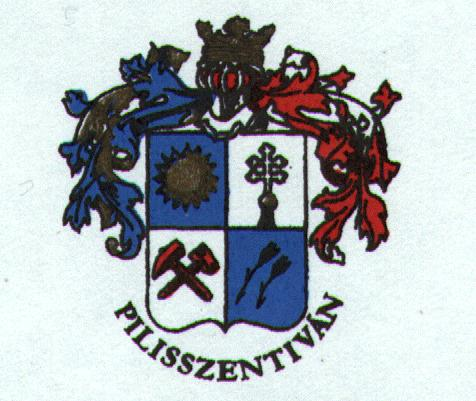 Szennyvíz hálózatBelterület:  100 %Külterület, zártkert: 0Ivóvíz  Belterület:  100 %Külterületű, zártkert: 10 %Elektromos áramBelterület:  100 %Külterület, zártkert:  75 %Szilárd burkolatú utakBelterület: 100 %Külterület, zártkert: 0Gáz Belterület: 100 %Külterület, zártkert: 0FőVáltozás2007433920084375101%20094426101%20104417100%20114424100%20124418100%főfőfő%%nőkférfiakösszesennőkférfiaknő21472277442449%51%0-2 évesek1500-14 éves38236774951%49%15-17 éves699316243%57%18-59 éves12981305260350%50%60-64 éves16414130554%46%65 év feletti36424160560%40%(forrás: Teir-KST TSTAR)65 év feletti állandó lakosok száma (fő)0-14 éves korú állandó lakosok száma (fő)Öregedési index (%)2001Na652#ÉRTÉK!200857374676,8%200959875179,6%201058975578,0%201160574980,8%201260574381,4%állandó jellegű odavándorláselvándorlásEgyenleg2008120972320091291002920109097-720118180120127983-4év 15-64 év közötti lakónépesség (fő)15-64 év közötti lakónépesség (fő)15-64 év közötti lakónépesség (fő)nyilvántartott álláskeresők száma (fő)nyilvántartott álláskeresők száma (fő)nyilvántartott álláskeresők száma (fő)nyilvántartott álláskeresők száma (fő)nyilvántartott álláskeresők száma (fő)nyilvántartott álláskeresők száma (fő)év nőférfiösszesennőnőférfiférfiösszesenösszesenév főfőfőfő%fő%fő%2008156615263092291,9%201,3%491,6%2009157315693142523,3%452,9%973,1%2010156815693137634,0%503,2%1133,6%2011156415673131483,1%422,7%902,9%2012na.na.#ÉRTÉK!na#ÉRTÉK!na#ÉRTÉK!#ÉRTÉK!#ÉRTÉK!20082009201020112012nyilvántartott álláskeresők száma összesenfő4997113908920 éves és fiatalabbfő1110120 éves és fiatalabb%2,0%1,0%0,9%0,0%1,1%21-25 év fő48116821-25 év %8,2%8,2%9,7%6,7%9,0%26-30 évfő613117626-30 év%12,2%13,4%9,7%7,8%6,7%31-35 évfő71217131531-35 év%14,3%12,4%15,0%14,4%16,9%36-40 évfő11169141236-40 év%22,4%16,5%8,0%15,6%13,5%41-45 évfő32119131141-45 év%6,1%21,6%16,8%14,4%12,4%46-50 évfő810107646-50 év%16,3%10,3%8,8%7,8%6,7%51-55 évfő4920181951-55 év%8,2%9,3%17,7%20,0%21,3%56-60 évfő5715121156-60 év%10,2%7,2%13,3%13,3%12,4%61 év felettfő0000061 év felett%0,0%0,0%0,0%0,0%0,0%év 15 éves és idősebb lakosság száma összesen15 éves és idősebb lakosság száma összesen15 éves és idősebb lakosság száma összesen15-X éves legalább általános iskolát végzettek száma15-X éves legalább általános iskolát végzettek száma15-X éves legalább általános iskolát végzettek számaév összesennőférfiösszesennőférfifőfőfőfőfőfő2001#ÉRÉK!na.na.3057154615112011#ÉRTÉK!na.na.367518951780Forrás: TeIR, KSH NépszámlálásForrás: TeIR, KSH NépszámlálásForrás: TeIR, KSH NépszámlálásForrás: TeIR, KSH Népszámlálásévnyilvántartott álláskeresők száma összesenA nyilvántartott álláskeresők megoszlása iskolai végzettség szerintA nyilvántartott álláskeresők megoszlása iskolai végzettség szerintA nyilvántartott álláskeresők megoszlása iskolai végzettség szerintA nyilvántartott álláskeresők megoszlása iskolai végzettség szerintA nyilvántartott álláskeresők megoszlása iskolai végzettség szerintA nyilvántartott álláskeresők megoszlása iskolai végzettség szerintévnyilvántartott álláskeresők száma összesen8 általánosnál alacsonyabb végzettség8 általánosnál alacsonyabb végzettség8 általános8 általános8 általánosnál magasabb iskolai végzettség8 általánosnál magasabb iskolai végzettségév Főfő%fő%fő%20084912,0%510,2%4387,8%20099700,0%77,2%9092,8%201011300,0%119,7%10290,3%20119000,0%1314,4%7785,6%Közfoglalkoztatásban részt vevők száma A közfoglalkoztatásban részt vevők aránya az aktív korú lakossághoz képest2010.70,152011.120,272012.150,33évregisztrált vállalkozások száma a településenKiskereskedelmi üzletek számavendéglátóhelyek számaállami szektorban foglalkoztatottak számakivetett iparűzési adóbefizetett iparűzési adó200812783520na132323000189771000200912543420na211050000212187000201013463619na269395000261346000201114134219na242008000215739000201214924019na258183000243768000Álláskeresési segélyben részesülők számaÁlláskeresési segélyben részesülők számaÁlláskeresési segélyben részesülők számaÁlláskeresési segélyben részesülők számaév15-64 év közötti lakónépesség számasegélyben részesülők fősegélyben részesülők %20083092100,3%20093142140,4%20103137250,8%20113131110,4%20123128100,3%3.3.2. számú táblázat - Járadékra jogosultak száma3.3.2. számú táblázat - Járadékra jogosultak száma3.3.2. számú táblázat - Járadékra jogosultak száma3.3.2. számú táblázat - Járadékra jogosultak számaévnyilvántartott álláskeresők számaálláskeresési járadékra jogosultak álláskeresési járadékra jogosultak évFőfő%2008472553,2%2009935660,2%20101174740,2%2011953536,8%2012961313,5%évösszes lakásállomány (db)ebből elégtelen lakhatási körülményeket biztosító lakások száma200815890200915920201015960201115960201215980évlakásfenntartási támogatásban részesítettek száma2008020092201002011420125évFelnőttek és gyermekek részére tervezett háziorvosi szolgálatok számaCsak felnőttek részére szervezett háziorvosi szolgáltatások száma2008222009222010222011222012223.6.2. számú táblázat - Közgyógyellátási igazolvánnyal rendelkezők száma3.6.2. számú táblázat - Közgyógyellátási igazolvánnyal rendelkezők számaévközgyógyellátási igazolvánnyal rendelkezők száma200881200991201010120111312012137évápolási díjban részesítettek száma20088200916201017201118201216A mélyszegénységben élők és a romák helyzete, esélyegyenlősége vizsgálata során településünkönA mélyszegénységben élők és a romák helyzete, esélyegyenlősége vizsgálata során településünkönbeazonosított problémákfejlesztési lehetőségekEladósodásSzociális kölcsön nyújtása, közmunka programba történő bevonás, szoros együttműködés a munkaügyi központtal, a szociális központtalEgészségügyi ellátásA méltányossági közgyógyellátás fenntartása, lehetőség szerinti további személyek bevonása, egészségügyi ellátásra való jogosultság megállapítása, együttműködés orvosokkal, védőnőkkelMindennapi élethez szükséges ruházat, egyéb eszközök hiányaA lakosság szélesebb körének bevonása az adományozásba. Szoros kapcsolat a helyi Caritassal.MunkanélküliségHelyi munkáltatók megkeresése, álláskereső klubról tájékoztatás Lakásfenntartási nehézségekLakásfenntartási támogatás nyújtása.4.1.1. számú táblázat - Védelembe vett és veszélyeztetett kiskorú gyermekek száma4.1.1. számú táblázat - Védelembe vett és veszélyeztetett kiskorú gyermekek száma4.1.1. számú táblázat - Védelembe vett és veszélyeztetett kiskorú gyermekek száma4.1.1. számú táblázat - Védelembe vett és veszélyeztetett kiskorú gyermekek számaévvédelembe vett 18 év alattiak számaMegszűntetett esetek száma a 18 év alatti védelembe vettek közülveszélyeztetett kiskorú gyermekek száma200813527200911420201042182011522220124118Rendszeres gyermekvédelmi kedvezményben részesítettek számaRendkívüli gyermekvédelmi kedvezményben részesítettek száma2008.93102009.90402010.122222011.134192012.13621Ingyenes étkezésben résztvevők óvodaIngyenes étkezésben részvevők iskola 1-8. évfolyam50 %-os mértékű kedvezményes étkezés 1-13 évfolyamIngyenes tankönyv-ellátásban részesülők számaÓvodáztatási támogatásban részesülők számaNyári étkeztetésben részesülők száma2008.1721511560212009.2025511580222010.2229381410202011.2531421590202012.26434516000évvédőnői álláshelyek számaEgy védőnőre jutó gyermekek száma20082532009259201026420112672012271 ÓVODAI ELLÁTOTTSÁGdbdbAz óvoda telephelyeinek száma22Hány településről járnak be a gyermekek44Óvodai férőhelyek száma215215Óvodai csoportok száma1010Az óvoda nyitvatartási ideje (...h-tól ...h-ig):6.30 - 176.30 - 17A nyári óvoda-bezárás időtartama: ()4 hét4 hétSzemélyi feltételekFőHiányzó létszámÓvodapedagógusok száma200Ebből diplomás óvodapedagógusok száma200Gyógypedagógusok létszáma00Dajka/gondozónő110Kisegítő személyzet30Forrás: TeIR, KSH Tstar, önkormányzati adatgyűjtésForrás: TeIR, KSH Tstar, önkormányzati adatgyűjtéscsaládi napköziben engedélyezett férőhelyek számacsaládi napköziben a térítésmentes férőhelyek száma200872200972201012420111242012124A gyerekek helyzete, esélyegyenlősége vizsgálata során településünkönA gyerekek helyzete, esélyegyenlősége vizsgálata során településünkönbeazonosított problémákfejlesztési lehetőségek0-3 éves korúak elhelyezésCsaládi napközivel kötött szerződés kibővítése,gyermekfelügyelet megszervezéseSzegénység, munkanélküliségRendszeres gyermekvédelmi kedvezmények nyújtásának lehetősége iskolában, óvodábanGyermekorvos hiányaPraxisbővítés, vállalkozó gyermekorvos felkutatásaÓvodai férőhelyekAz óvodai férőhelyek megfelelő számban állnak rendelkezésre, további fejlesztés nem szükséges, a jelen állapot fenntartása a célKrízishelyzetben lévő gyermekekSzoros kapcsolat orvossal, védőnőkkel, iskolával, óvodával.Speciális nevelési igényű gyermekek elhelyezés, akik nem integrálhatóak A Klebelsberg Intézményfenntartó Központtal közösen megkeresni újabb osztály indítását.5.1.1. számú táblázat - Foglalkoztatás és munkanélküliség a nők körében5.1.1. számú táblázat - Foglalkoztatás és munkanélküliség a nők körében5.1.1. számú táblázat - Foglalkoztatás és munkanélküliség a nők körében5.1.1. számú táblázat - Foglalkoztatás és munkanélküliség a nők körében5.1.1. számú táblázat - Foglalkoztatás és munkanélküliség a nők körében5.1.1. számú táblázat - Foglalkoztatás és munkanélküliség a nők körében5.1.1. számú táblázat - Foglalkoztatás és munkanélküliség a nők körébenévMunkavállalási korúak számaMunkavállalási korúak számaFoglalkoztatottakFoglalkoztatottakMunkanélküliekMunkanélküliekévférfiaknőkférfiaknőkférfiaknők200815911566157115372029200913341573128215285245201015411532149114695063201115471527150314794248évvédőnők száma0-3 év közötti gyermekek számaátlagos gyermekszám védőnőnként200822061032009220510320102215108201121979920122203102évKépviselőtestület tagjaKépviselőtestület tagjaévFérfiNő20081022009102201051201151201251A nők helyzete, esélyegyenlősége vizsgálata során településünkönA nők helyzete, esélyegyenlősége vizsgálata során településünkönbeazonosított problémákfejlesztési lehetőségekÓvodai férőhelyek biztosítása a munkaerőpiacra való visszatérés megkönnyítéséreA jelenlegi állapot fenntartásaNők munkába állásának segítéseNapközbeni ellátást biztosító intézmények működtetése, az ellátás költségeinek támogatásaKisgyermekes anyák elszigetelődése, elmagányosodásaA Generációk Házában jelenleg is működő baba-mama klubok, foglalkozások támogatása, a helyiség ingyenes használatában biztosításaNők munkanélkülisége képzettség hiányábanAz általános iskolában ECDL tanfolyamok szervezése, költséginek támogatásaMunkaügyi Központtal kapcsolat a továbbképzési lehetőségek biztosításáraLakosságszám Nyugdíjban, nyugdíjszerű ellátásban részesülők számaEbből a nők számaFérfiak száma2008.433910796444352009.437510926484442010.441710686224462011.442410896394502012.44181107653454Az idősek helyzete, esélyegyenlősége vizsgálata során településünkönAz idősek helyzete, esélyegyenlősége vizsgálata során településünkönbeazonosított problémákfejlesztési lehetőségekIdősek nappali ellátásaNapos Oldal Szociális Központtal szorosabb együttműködés, Generációk Házában a téli tartózkodás népszerűsítéseMagányos, egyedül élő idősek helyzeteRászorulók felkutatása, önkéntes munka szervezése karitatív szervezetekkel, iskolásokkal.Jelzőrendszeri házi segítségnyújtás kibővítéseKözösségi élet gyakorlásaNyugdíjas Egyesület, Helytörténeti Egyesület változatlan támogatása, továbbra is biztosítani a kulturális programokhoz való ingyenes hozzáféréstIdőskori megbetegedése, pszichés problémákEgészségtudatos életmód fejlesztése, egészségügyi felvilágosító előadások szervezése, szűrővizsgálatokKözbiztonság Polgárőrség, közterület-felügyelet, rendőri jelenlét további támogatása, biztosítása A fogyatékkal élők helyzete, esélyegyenlősége vizsgálata során településünkönA fogyatékkal élők helyzete, esélyegyenlősége vizsgálata során településünkönbeazonosított problémákfejlesztési lehetőségekAz akadálymentes környezet aránya nem 100 %A lakókörnyezet akadálymentesítésében segítség nyújtása, közintézmények, hivatalok akadálymentesítéseFogyatékkal élők foglalkoztatásaEgyüttműködés a FÉBÉ Kht-vel a foglalkoztatás széles körűvé tétele érdekébenAz egészségügyi megelőző szolgáltatásokat kevésbé veszik igény, közlekedési és egyéb nehézségek miatt.Megszervezni a fogyatékkal élők számára az ilyen jellegű szolgáltatások igénybevételének lehetőségét.Az elszigelten élő, fogyatékkal élőnek vagy fogyatékost ápolónak a kapcsolatteremtésre, önsegítő csoportok szervezésére kevés lehetősége vanAz internet világát megismertetni, internetes hozzáférés lehetőségének támogatása.CélcsoportKövetkeztetésekKövetkeztetésekCélcsoportproblémák beazonosításarövid megnevezésselfejlesztési lehetőségek meghatározásarövid címmelRomák és/vagy mélyszegény-ségben élőkEladósodásSzociális kölcsön nyújtása, közmunka programba történő bevonás, szoros együttműködés a munkaügyi központtal, a szociális központtalEgészségügyi ellátásA méltányossági közgyógyellátás fenntartása, lehetőség szerinti további személyek bevonása, egészségügyi ellátásra való jogosultság megállapítása , együttműködés orvosokkal, védőnőkkelMindennapi élethez szükséges ruházat, egyéb eszközök hiánya A lakosság szélesebb körének bevonása az adományozásba. Szoros kapcsolat a helyi Caritassal.MunkanélküliségHelyi munkáltatók megkeresése, álláskereső klubról tájékoztatás Lakásfenntartási nehézségekLakásfenntartási támogatás nyújtása.Gyermekek0-3 éves korúak elhelyezésCsaládi napközivel kötött szerződés kibővítése, gyermekfelügyelet megszervezéseSzegénység, munkanélküliségRendszeres gyermekvédelmi kedvezmények nyújtásának lehetősége iskolában, óvodábanGyermekorvos hiányaPraxisbővítés, vállalkozó gyermekorvos felkutatásaÓvodai férőhelyekAz óvodai férőhelyek megfelelő számban állnak rendelkezésre, további fejlesztés nem szükséges, a jelen állapot fenntartása a célKrízishelyzetben lévő gyermekekSzoros kapcsolat orvossal, védőnőkkel, iskolával, óvodával.Speciális nevelési igényű gyermekek elhelyezés, akik nem integrálhatóak A Klebersberg Intézményfenntartó Központtal közösen megkeresni újabb osztály indítását.IdősekIdősek nappali ellátásaNapos Oldal Szociális Központtal szorosabb együttműködés, Generációk Házában a téli tartózkodás népszerűsítéseMagányos, egyedül élő idősek helyzeteRászorulók felkutatása, önkéntes munka szervezése karitatív szervezetekkel, iskolásokkal.Jelzőrendszeri házi segítségnyújtás kibővítéseKözösségi élet gyakorlásaNyugdíjas Egyesület, Helytörténeti Egyesület változatlan támogatása, továbbra is biztosítani a kulturális programokhoz való ingyenes hozzáféréstIdőskori megbetegedése, pszichés problémákEgészségtudatos életmód fejlesztése, egészségügyi felvilágosító előadások szervezése, szűrővizsgálatokKözbiztonság Polgárőrség, közterület-felügyelet, rendőri jelenlét további támogatása, biztosítása NőkÓvodai férőhelyek biztosítása a munkaerőpiacra való visszatérés megkönnyítéséreA jelenlegi állapot fenntartásaNők munkába állásának segítéseNapközbeni ellátást biztosító intézmények működtetése, az ellátás költségeinek támogatásaKisgyermekes anyák elszigetelődése, elmagányosodásaA Generációk Házában jelenleg is működő baba-mama klubok, foglalkozások támogatása, a helyiség ingyenes használatában biztosításaNők munkanélkülisége képzettség hiányábanAz általános iskolában ECDL tanfolyamok szervezése, költséginek támogatásaMunkaügyi Központtal kapcsolat a továbbképzési lehetőségek biztosításáraFogyatékkal élőkAz akadálymentes környezet aránya nem 100 %A lakókörnyezet akadálymentesítésében segítség nyújtása, közintézmények, hivatalok akadálymentesítéseFogyatékkal élők foglalkoztatásaEgyüttműködés a FÉBÉ Kht-vel a foglalkoztatás széles körűvé tétele érdekébenAz egészségügyi megelőző szolgáltatásokat kevésbé veszik igény, közlekedési és egyéb nehézségek miatt.Megszervezni a fogyatékkal élők számára az ilyen jellegű szolgáltatások igénybevételének lehetőségét.Az elszigelten élő, fogyatékkal élőnek vagy fogyatékost ápolónak a kapcsolatteremtésre, önsegítő csoportok szervezésére kevés lehetősége vanAz internet világát megismertetni, internetes hozzáférés lehetőségének támogatása.ABCDEFGHIJIntézkedés sorszámaAz intézkedés címe, megnevezéseA helyzetelemzés következtetéseiben feltárt esélyegyenlőségi probléma megnevezéseAz intézkedéssel elérni kívánt célA célkitűzés összhangja egyéb stratégiai dokumentumokkalAz intézkedés tartalmaAz intézkedés felelőseAz intézkedés megvalósításának határidejeAz intézkedés eredményességét mérő indikátor(ok)Az intézkedés megvalósításához szükséges erőforrások 
(humán, pénzügyi, technikai)Az intézkedés eredményeinek fenntarthatóságaI. A mélyszegénységben élők és a romák esélyegyenlőségeI. A mélyszegénységben élők és a romák esélyegyenlőségeI. A mélyszegénységben élők és a romák esélyegyenlőségeI. A mélyszegénységben élők és a romák esélyegyenlőségeI. A mélyszegénységben élők és a romák esélyegyenlőségeI. A mélyszegénységben élők és a romák esélyegyenlőségeI. A mélyszegénységben élők és a romák esélyegyenlőségeI. A mélyszegénységben élők és a romák esélyegyenlőségeI. A mélyszegénységben élők és a romák esélyegyenlőségeI. A mélyszegénységben élők és a romák esélyegyenlőségeI. A mélyszegénységben élők és a romák esélyegyenlősége1EladósodásA munkanélküliség következtében a családok eladósodnak.Az eladósodás megszüntetése, a családok életszínvonalának emeléseHelyi szociális rendelet, munkaügyi központtal kötött közmunkaszerződés, családsegítő szolgálattal szerződésSzociális kölcsön feltételei, közmunkaprogram, életvezetési tanácsadásszociális előadó2013.08.31.Közfoglalkoztatottak számának növekedése, szociális kölcsönök számának csökkenéseHelyi költségvetés, közmunkaprogram állami támogatása, szerződések jogszerű szerződések kidolgozása, életvezetési tanácsadóval szerződés kötéseVeszélyeztetett családok pénzügyi helyzetének figyelemmel kísérése2Egészségügyi ellátáésBejelentett munkahely hiányában nincs egészségbiztosítás Jövedelmi viszonyok miatt nincs egészségügyi ellátásaA munkahely hiányában, illetve jövedelem hiányában az egészségügyi ellátásra nem jogosultak köre szűküljön. Jövedelmi viszonyok miatt méltányossági közgyógyellátási igazolványok számának növelése1993. évi III. tv. a szociális ellátásokról. Pilisszentiván község szociális rendeleteA rászorultak felmérése, részükre megfelelő tájékoztatás a lehetőségekrőlPolgármester, Járási Hivatalközgyógyellátottak számának növekedése, egészségügyi ellátásra való jogosultak számaháziorvosok, önkormányzat, családsegítő szolgálatKöltségvetési keret további biztosítása, helyi rendelet3Midennapi élethez szükséges ruházat, egyéb eszközök hiányaAz eladósodás miatt a mindennapi élethez szükséges ruházat, egyéb felszerelések beszerzése nehézségekbe ütközik.Minden szegénységben élő rendelkezzen megfelelő téli, nyári ruházattal, a háztartások berendezése, felszerelése megfelelő legyen.A lakosság minél szélesebb körének bevonása az adományozásba. A helyi Caritassal szoros kapcsolat kialakításaszociális előadó, CaritasCsökken a rászorulók száma, kevesebb jelzés érkezik a családgondozói hálózatból.Családgondozók, gyermekjóléti felelősök, jelzőrendszer résztvevői: óvoda, iskola, háziorvosok, helyi Caritas munkatársaiRászorulók helyzetének követése, civil szervezetek bevonása4MunkanélküliségA gazdasági válság következtében nő a munkanélküliek száma. Emelkedik azok száma, akik nem kapnak semmiféle ellátást.A munkanélküliek számának csökkenése. Ellátási lehetőség felkutatása az ellátással nem rendelkezők részére1993. évi III: tv, helyi szociális rendelet. Munkaügyi kirendeltséggel kötött szerződésHelyi munkáltatók megkeresése, álláskereső klubban segítségnyújtás, közmunka program, rendszeres szociális segély megállapításapolgármester, szociális előadó, családgondozóCsökken a munkanélküliek száma, a közmunkaprogramban egyre több fő foglalkoztatható. Növekszik a rendszeres szociális segélyben részesülők számaMunkaügyi központ, családsegítő szolgálat, költségvetési keret biztosításaköltségvetési keret biztosításaII. A gyermekek esélyegyenlőségeII. A gyermekek esélyegyenlőségeII. A gyermekek esélyegyenlőségeII. A gyermekek esélyegyenlőségeII. A gyermekek esélyegyenlőségeII. A gyermekek esélyegyenlőségeII. A gyermekek esélyegyenlőségeII. A gyermekek esélyegyenlőségeII. A gyermekek esélyegyenlőségeII. A gyermekek esélyegyenlőségeII. A gyermekek esélyegyenlősége1Nem óvodás korú gyermekek elhelyezéseBölcsöde hiányában a 0-3 éves korú gyermekek elhelyezése akadályozza a visszatérés a munkábaLehetőséget kell biztosítani a nem óvodás korú gyermekek elhelyezésére, ezzel segíteni a munkába állást.Pilisszentiván község Önkormányzatának szociális rendeleteCsaládi napközivel kötött szerződés fenntartása, kibővítése, gyermekfelügyelet megszervezésepolgármester, jegyzőA családi napköziben biztosított valamennyi férőhely kihasználásra kerül, a rászorulók a szociális rendelet alapján térítési díj támogatásban részesülnek.Családi napközik vezetői, szociális bizottság, költségvetési keret biztosításaTovábbi együttműködés a családi napközikkel, a támogatás tervezése költségvetés készítése során2GyermekszegénységA szülők, vagy egyik szülő munkanélkülivé válása következtében nő a gyermekszegénységA rászoruló gyermekek részére biztosítani az ingyenes étkezést, tankönyvet, ruházatot1993. évi Tv, helyi szociális rendeletA rászoruló gyermekek felkutatása az óvodai, iskolai jelzőrendszer, a gyermekjóléti szolgálat segítségével. A rendszeres gyermekvédelmi kedvezmények biztosítása az arra rászorulók részére.polgármester, jegyző, népjóléti bizottság, gyermekjóléti szolgálatNő a rendszeres gyermekvédelmi kedvezményben részesülők számaÓvoda, iskola gyermekvédelmi felelőse, gyermekjóléti szolgálat munkatársa, költségvetési keretA helyi rendelet, költségvetés tervezésekor keret beállítása3Gyermekorvos hiányaA település nincs gyermekorvosA település gyermekei részére az orvosi ellátás megszervezéseMegkeresni a gyermekorvosi rendelés anyagi és személyi lehetőségeit.polgármester, jegyzőGyermekorvosi praxis lehetőségének biztosításaAz új, korszerű orvosi rendelőben helyiség biztosítása gyermekorvos részéreA helyiség biztosítása, a fenntartási költségek méltányos szintű megállapítása4Óvodai férőhelyekMiden óvodás korú gyermek részére biztosítani kell az óvodai férőhelyet2014. szeptemberétől minden 3. életévét betöltött gyermeknek óvodai nevelésben kell részesülnie.KöltségvetésJelenleg megfelelő számban áll rendelkezésre férőhely, további fejlesztés nem szükséges, a jelen állapot fenntartása a célpolgármester, jegyzőMinden 3 év feletti gyermek óvodába jár, a férőhelyet betöltöttekAz óvoda jelenlegi állapotában való fenntartása, hely és szükséges óvodapedagógus létszám megtartásaIntézmény rendszeres karbantartása, szakképzett óvodapedagógusok megtartásaIII. A nők esélyegyenlőségeIII. A nők esélyegyenlőségeIII. A nők esélyegyenlőségeIII. A nők esélyegyenlőségeIII. A nők esélyegyenlőségeIII. A nők esélyegyenlőségeIII. A nők esélyegyenlőségeIII. A nők esélyegyenlőségeIII. A nők esélyegyenlőségeIII. A nők esélyegyenlőségeIII. A nők esélyegyenlősége1Óvodai férőhelyek biztosításaAz óvodai férőhelyek biztosításával segíteni kell a nők munkaerőpiacra történő visszatérését.Jelenleg minden 3. életévét betöltött gyermek részére biztosított az óvodai férőhely. A jelenlegi állapot fenntartása a cél.Óvoda működési szabályzata, önkormányzati költségvetési rendeletA jelenlegi helyzet fenntartása, az elért színvonal biztosításapolgármester, képviselőtestületMiden gyermek számára biztosítani a férőhelyet, a személyi és tárgyi feltételeket.Óvoda állapotának karbantartása, óvodapedagógusok, költségvetés biztosítása2014-től minden 3. életévét betöltött gyermek felvételre kerül.2Nők munkába állásaA napközbeni ellátást biztosító intézmények működtetésével segítsük a nők munkába állását.Minden kisgyermekes édesanyának biztosítani kell gyermeke elhelyezését, amennyiben munkába kíván állni.Gyermekvédelmi törvény, szociális törvény, helyi önkormányzati rendeletA napközbeni ellátást biztosító intézmények működtetése, az ellátás költségeinek támogatásapolgármester, jegyzőA munkába álló nők gyermekeinek ellátása biztosított a családi napközikben, óvodábanCsaládi napközikkel kötött szerződés, helyi szociális rendelet, költségvetésminden gyermek elhelyezésre kerül az intézményekben.3Kisgyermekes anyák elmagányosodásaA GYED, GYES-en lévő anyukák elszigetelődnek, elmagányosodnak.A Generációk Házában jelenleg is működő baba-mama klubok, foglalkozások támogatása, fenntartásának biztosítása ingyenes helyiséghasználattalGenerációk Házának költségvetése, helyi költségvetési rendelet, Nagycsaládos Egyesület működési szabályzataCivil kezdeményezések támogatása, ingyenes helyiséghasználatpolgármester, jegyzőNövekszik a foglalkozásokon részt vevők száma, bővülnek a különféle foglalkozásokNagycsaládosok Egyesület, civil szervezetek, védőnők, Generációk Házának gondnokaMűködés biztosítása, résztvevők számának növekedése4Nők munkanélkülisége képzettség hiányábanA munkanélküli nők körében magas azoknak a száma, akik nem rendelkeznek képzettséggelNövekedjen a munkanélküli nők képzettsége, tanfolyamok, továbbképzések szervezéseMunkaügyi Központtal kötendő szerződés, iskolában folyó ECDL tanfolyamra szerződés, költségvetési rendeletA Munkaügyi Központtal, Szociális Központtal továbbképzések keresése, szervezése, az általános iskolában ECDL tanfolyam szervezésepolgármester, szociális előadó, családgondozóCsökken a szakképzetlen nők arányaMunkaügyi Központ, Szociális Központ, általános iskola oktatói, költségvetés biztosítása a továbbképzésekreA tanfolyamokon részt vevők száma növekszik, a lemorzsolódások megakadályozásaIV. Az idősek esélyegyenlőségeIV. Az idősek esélyegyenlőségeIV. Az idősek esélyegyenlőségeIV. Az idősek esélyegyenlőségeIV. Az idősek esélyegyenlőségeIV. Az idősek esélyegyenlőségeIV. Az idősek esélyegyenlőségeIV. Az idősek esélyegyenlőségeIV. Az idősek esélyegyenlőségeIV. Az idősek esélyegyenlőségeIV. Az idősek esélyegyenlősége1Idősek nappali ellátásaAz idős korúak nappali ellátása helyben nincs megoldvaA nappali ellátásra szorulók körének felmérése, az ellátás megszervezése helyi és társulási szintenSzociális törvény, helyi szociális rendeletA "Napos Oldal" Szociális Központtal szoros együttműködés, a pilisszentiváni Generációk házában nappali tartózkodás biztosítása, propagálásapolgármester, jegyzőAz ellátást igénybe vevők száma növekszik, a helyi lehetőség kihasználásra kerülSzociális központtal kötött szerződés, családgondozói hálózat, Önkormányzat, Generációk HázaNövekszik az igénybe vevők száma, a helyi lehetőség kiaknázásra kerül.2Magányos, egyedül élő isdősekAz egyedül élő idősek felkutatása, elmagányosodásuk megakadályozásaAz egyedül élő, idős emberek ne legyenek magányosak, önkéntes felnőttek és gyermekek rendszeresen segítség őket. Bővüljön a jelzőrendszeri szolgáltatás igénybe vevők számaSzociális törvény, helyi szociális rendelet, családsegítő szolgálattal, házi jelzőrendszeri szolgáltatást nyújtóval kötött szerződésAz egyedül élők felkutatása, az általános iskolások, karitatív szervezetek bevonása, jelzőrendszeri házi segítségnyújtás kibővítésepolgármester, szociális, előadó, családgondozóCsökken az idős emberek magánya, a jelzőrendszeri szolgáltatás egyre többen veszik igénybeCsaládgondozó, általános iskola tanulói, háziorvosok, helyi költségvetésnő a jelzőrendszeri szolgáltatás igénybe vevők száma. Az általános iskolások részt vesznek a segítségnyújtásban.3Az idősek közösségi életben való részvételeA Nyugdíjas Egyesület, a Helytörténeti Egyesület továbbra is biztosítsa az idősek részére az aktív élet lehetőségét.Az idős emberek bevonása a közösségi élet gyakorlásába Nyugdíjas Egyesület, Helytörténeti egyesület programjaiba, a helyi közösségi élet gyakorlására lehetőséget adniEgyesületek alapító okirata, önkormányzat költségvetéseA települési önkormányzat költségvetési rendelete biztosítsa az egyesületek további fennmaradását, a kulturális programok továbbra is ingyenes látogathatók legyenek.polgármester, jegyző,Egyesületek tagjai számának növekedése, kulturális eseményeken való részvétel növekedéseEgyesületek, rendezvényszervezők, költségvetési keretEgyesületi tagok számának növekedése, eseményeken részt vevő idősek számának növekedése4Időskori megbetegedésekAz időskori megbetegedések rontják az idősek életminőségét. Pszichés problémák jelentkezéseAz idősek egészségi állapota javuljon, az egészséges életmód fejlődjön, vegyenek részt egészségügyi felvilágosító előadásokonEgészségügyi szűrővizsgálatok, felvilágosító előadások szervezése, egészségtudatos életmód propagálásapolgármester, szociális, előadó, családgondozóCsökken a betegek száma, a felvilágosító előadások részt vevők száma növekedikháziorvosok, családgondozó munkatársak, Generációk Háza, költségvetési keretBetegszám csökkentése, előadásokon való részvétel növekedéseV. A fogyatékkal élők esélyegyenlőségeV. A fogyatékkal élők esélyegyenlőségeV. A fogyatékkal élők esélyegyenlőségeV. A fogyatékkal élők esélyegyenlőségeV. A fogyatékkal élők esélyegyenlőségeV. A fogyatékkal élők esélyegyenlőségeV. A fogyatékkal élők esélyegyenlőségeV. A fogyatékkal élők esélyegyenlőségeV. A fogyatékkal élők esélyegyenlőségeV. A fogyatékkal élők esélyegyenlőségeV. A fogyatékkal élők esélyegyenlősége1akadálymentesítésNem minden közintézményben, szolgáltató helyen megoldott az akadálymentes megközelíthetőségMinden közintézmény, szolgáltató hely, a lakókörnyezet akadálymentes legyen.A közintézményeik, szolgáltató helyek biztosítsák az akadálymentes környezetet. E célra saját forrásból vagy pályázati úton biztosítani a költségeket.polgármester, jegyzőValamennyi közintézmény, szolgáltató helyen akadálymentes.Költségvetés, pályázati lehetőségek, szolgáltatókAz akadálymentesítés folyamatának figyelemmel kísérése, pályázati lehetőségek felkutatása2Fogyatékkal élők foglalkoztatásaA fogyatékkal élők elhelyezkedése nem megoldott.A fogyatékkal élők széles körét vonjuk be a foglalkoztatásba.Szociális törvény, helyi szociális rendeletSzoros Kapcsolat kiépítése a piliscsabai FÉBÉ Kht-vel a foglalkoztatás céljábólpolgármester, jegyzőA fogyatékkal élők széles köre foglalkoztatott.A FÉBÉ Kht, szociális előadó, családgondozó, költségvetési keretA fogyatékkal élők foglalkoztatásának figyelemmel kísérése, szükség esetén utazási költség, szállítás biztosítás3Egészségügyi megelőző szolgáltatások igénybe vételeAz egészségügyi megelőző szolgáltatásokat kevésbé veszik igénybe közlekedési és egyéb nehézségek miattA fogyatékkal élők részére biztosítani az egészségügyi megelőző szolgáltatások igénybevételét közlekedésük biztosításával.Szociális törvény, költségvetési rendeletMegszervezni a fogyatékkal élők részére az egészségügyi megelőző szolgáltatások igénybevételét, akár szállítással, akár az akadálymentes orvosi rendelőbenpolgármester, jegyzőNő az egészségügyi megelőző szolgáltatást igénybe vevő fogyatékkal élők számaHáziorvosok, anyagi források, mozgáskorlátozottak helyi szervezeteKöltségvetési keret biztosítása, részt vevők számának növekedése4Elszigelten élő fogyatékosokA fogyatékkal élők vagy az őket ápolóknak kapcsolatteremtésre kevés lehetőségük vanA fogyatékkal élők, illetve ápolóik tartsanak kapcsolatot a világgal, egymással.Az internet szolgáltatás elérhetővé tétele, önkormányzati támogatás biztosítása e célra. Önszerveződés megsegítése, támogatásapolgármester, jegyzőCsökken a fogyatékkal élők magánya, kialakul a helyi önszerveződött fogyatékkal élők csoportja.Költségvetési keret, népjóléti bizottság, családgondozói hálózatA fogyatékkal élők kapcsolata egymással, a külvilággal.